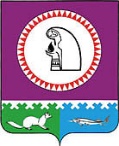 О внесении изменений в постановление администрацииОктябрьского района от 19.11.2018 № 2585	1. Внести в постановление администрации Октябрьского района от 19.11.2018 № 2585 «Об утверждении муниципальной программы «Социальная поддержка жителей в муниципальном образовании Октябрьский район»» следующие изменения:1.1. Пункт 1.2 постановления изложить в следующей редакции:«1.2. Порядок предоставления за счет средств бюджета Октябрьского района субсидий юридическим лицам (за исключением государственных (муниципальных) учреждений) в целях возмещения затрат в связи с оказанием услуги по подготовке граждан, выразивших желание стать опекунами или попечителями либо принять детей, оставшихся без попечения родителей, в семью на воспитание в иных установленных семейным законодательством Российской Федерации формах, согласно приложению № 2.».1.2. В приложении № 1:1.2.1. Строку «Параметры финансового обеспечения муниципальной программы» паспорта Программы изложить в следующей редакции:«».1.2.2. Таблицу 1 «Распределение финансовых ресурсов муниципальной программы» изложить в новой редакции согласно приложению № 1.1.3. Приложение № 2 к постановлению изложить в новой редакции согласно приложению № 2.2. Опубликовать постановление в официальном сетевом издании «октвести.ру» и разместить на официальном веб-сайте Октябрьского района. 3. Контроль за выполнением постановления возложить на заместителя главы Октябрьского района по социальным вопросам, начальника Управления образования и молодежной политики администрации Октябрьского района Киселеву Т.Б.Глава Октябрьского района                                                                                       А.П. КуташоваИсполнитель:ведущий специалист отдела по защите прав детей и недееспособных граждан Управления опеки и попечительстваадминистрации Октябрьского районаА.А. Ефимова, тел. 2-02-46Согласовано:Первый заместитель главы Октябрьского района по правовому обеспечению, управляющий делами администрации Октябрьского района                                                                          Н.В. ХромовЗаместитель главы Октябрьского района по социальным вопросам, начальник Управления образования и молодежной политики администрации Октябрьского района	           Т.Б. КиселеваЗаместитель главы Октябрьского районапо экономике, финансам, председательКомитета по управлению муниципальными финансамиадминистрации Октябрьского района	            Н.Г. КуклинаНачальник Управления экономического развитияадминистрации Октябрьского района                                                                Е.Н. СтародубцеваНачальник Управления опеки и попечительстваадминистрации Октябрьского района	        Ж.М. НовиковаКонтрольно-счетная палата Октябрьского района                                           С.В. ПатрактиноваЮридический отдел администрации Октябрьского районаСтепень публичности – 1 МНПАРазослать: Заместителю главы Октябрьского района Киселевой Т.Б.– 1 экз.(электронно) Комитету по управлению муниципальными финансами – 1 экз.(электронно)Отделу бухгалтерского учета и финансов – 1 экз.(электронно)Управлению экономического развития – 1 экз.Контрольно-счетной палате – 1 экз.Управлению опеки и попечительства – 1 экз.  Итого: 6 экземпляров. Приложение № 1к постановлению администрации Октябрьского района от «____»_____________2021 г. №_______«Таблица 1Распределение финансовых ресурсов муниципальной программы                                                                                                                                                                                                                                                             ».Приложение № 2 к постановлению администрации Октябрьского района от «____»_____________2021 г. №_______«Приложение № 2 к постановлению администрации Октябрьского района от «19» ноября 2018 г. № 2582Порядок предоставления за счет средств бюджета Октябрьского района субсидий юридическим лицам (за исключением государственных (муниципальных) учреждений) в целях возмещения затрат в связи с оказанием услуги по подготовке граждан,выразивших желание стать опекунами или попечителями либо принять детей, оставшихся без попечения родителей, в семью на воспитание в иных установленных семейным законодательством Российской Федерации формах (далее – Порядок)I. Общие положения о предоставлении субсидии1.1. Порядок разработан в соответствии с Бюджетным кодексом Российской Федерации, постановлением Правительства Российской Федерации от 18.05.2009 № 423       «Об отдельных вопросах осуществления опеки и попечительства в отношении несовершеннолетних граждан», постановлением Правительства Российской Федерации от 18.09.2020 № 1492 «Об общих требованиях к нормативным правовым актам, муниципальным правовым актам, регулирующим предоставление субсидий, в том числе грантов в форме субсидий, юридическим лицам, индивидуальным предпринимателям, а также физическим лицам – производителям товаров, работ, услуг, и о признании утратившими силу некоторых актов Правительства Российской Федерации и отдельных положений некоторых актов Правительства Российской Федерации», Законом Ханты-Мансийского автономного округа – Югры от 20.07.2007 № 114-оз «О наделении органов местного самоуправления муниципальных образований Ханты-Мансийского автономного округа – Югры отдельными государственными полномочиями по осуществлению деятельности по опеке и попечительству», постановлением Правительства Ханты-Мансийского автономного округа – Югры от 18.01.2019 № 7-п «О порядке предоставления сертификата на оплату услуг по подготовке лиц, желающих принять на воспитание в свою семью ребенка, оставшегося без попечения родителей, на территории Российской Федерации» (далее – постановление Правительства Ханты-Мансийского автономного округа – Югры № 7-п).1.2. Порядок регулирует механизм предоставления субсидии юридическим лицам любой организационно-правовой формы (за исключением государственных (муниципальных) учреждений), на возмещение затрат в связи с оказанием услуги по подготовке граждан, выразивших желание стать опекунами или попечителями либо принять детей, оставшихся без попечения родителей, в семью на воспитание в иных установленных семейным законодательством Российской Федерации формах (далее – Организация, получатель субсидии).1.3. Понятия, используемые в Порядке, применяются в значении, установленном Бюджетным кодексом Российской Федерации, постановлением Правительства Ханты-Мансийского автономного округа – Югры № 7-п.1.4. Субсидии предоставляются за счет средств субвенции из бюджета Ханты-Мансийского автономного округа – Югры бюджету Октябрьского района на осуществление отдельного государственного полномочия по осуществлению деятельности по опеке и попечительству.1.5. Целью предоставления субсидии является возмещение затрат Организации на предоставление услуг по подготовке граждан, выразивших желание стать опекунами или попечителями либо принять детей, оставшихся без попечения родителей, в семью на воспитание в иных установленных семейным законодательством Российской Федерации формах в соответствии с выданным Управлением опеки и попечительства администрации Октябрьского района получателю услуг сертификатом на оплату услуг по подготовке лиц (дубликатом сертификата).Субсидии предоставляются в целях достижения целевых показателей муниципальной программы «Социальная поддержка жителей в муниципальном образовании Октябрьский район». Субсидии носят целевой характер и не могут быть использованы на другие цели.1.6. Органом местного самоуправления Октябрьского района, до которого в соответствии с бюджетным законодательством Российской Федерации как получателя бюджетных средств доведены в установленном порядке лимиты бюджетных обязательств на предоставление субсидий на соответствующий финансовый год (соответствующий финансовый год и плановый период), является администрация Октябрьского района (далее – главный распорядитель как получатель бюджетных средств).1.7. Решение о предоставлении субсидии принимается главным распорядителем как получателем бюджетных средств по результатам отбора получателей субсидий для предоставления субсидий (далее – участники отбора, отбор), проводимого комиссией по отбору организаций, оказывающих социальные услуги, для осуществления отдельных полномочий органа опеки и попечительства (далее – Комиссия), созданной в соответствии с постановлением администрации Октябрьского района от 15.04.2019 № 759.1.8. Управление опеки и попечительства администрации Октябрьского района является уполномоченным органом администрации Октябрьского района (далее – Управление, уполномоченный орган):- по принятию решения о проведении отбора;- по обеспечению организационного, информационного, аналитического сопровождения мероприятий по предоставлению субсидий, в том числе по приему, регистрации документов, представленных Субъектами и проверке содержащихся в них сведений, подготовке необходимых документов о предоставлении субсидии или отказе в ее предоставлении, об отмене решения о предоставлении субсидии, подготовке проектов соглашений о предоставлении субсидии (дополнительных соглашений, в том числе дополнительных соглашений о расторжении соглашений), мониторингу исполнения получателями субсидии условий ее предоставления, проверке отчетности о достижении значений показателей результативности, представленной получателями субсидии;- по обеспечению работы Комиссии.1.9. Категория получателей субсидий, имеющих право на получение субсидии:Организации, соответствующие требованиям пункта 4 Порядка организации и осуществления деятельности по подготовке лиц, желающих принять на воспитание в свою семью ребенка, оставшегося без попечения родителей, утвержденного приказом Минобрнауки России от 13.03.2015 № 235.Получателем субсидии является Организация, признанная соответствующей требованиям действующего законодательства по передаче отдельного государственного полномочия органа опеки и попечительства по подготовке граждан, выразивших желание стать опекунами или попечителями несовершеннолетних граждан либо принять детей, оставшихся без попечения родителей, в семью на воспитание в иных установленных семейным законодательством Российской Федерации формах, согласно перечню организаций, оказывающих услуги по подготовке граждан, выразивших желание стать опекунами или попечителями несовершеннолетних граждан либо принять детей, оставшихся без попечения родителей, в семью на воспитание в иных установленных семейным законодательством Российской Федерации формах, в Ханты-Мансийском автономном округе – Югре, размещенному на официальном сайте Департамента социального развития Ханты-Мансийского автономного округа – Югры.1.10. Способом проведения отбора является запрос предложений.1.11. Сведения о субсидиях размещаются на едином портале бюджетной системы Российской Федерации в информационно-телекоммуникационной сети «Интернет» при формировании проекта решения о бюджете Октябрьского района на очередной финансовый год и плановый период (проекта решения о внесении изменений в него).II. Порядок проведения отбора получателей субсидий для предоставления субсидий2.1. Отбор участников осуществляется способом запроса предложений в порядке, утверждённом Приказом Министерства просвещения Российской Федерации от 10.01.2019 № 4 «О реализации отдельных вопросов осуществления опеки и попечительства в отношении несовершеннолетних граждан».III. Условия и порядок предоставления субсидий3.1. Субсидии предоставляются при соблюдении следующих условий:а) заявитель относится к категории получателей субсидии, указанной в пункте 1.9 Порядка;б) наличие договора о предоставлении услуг по подготовке лиц, желающих принять на воспитание в свою семью ребенка, оставшегося без попечения родителей, заключенного между гражданином и Организацией (далее – договор по подготовке лиц).3.2. Предоставление субсидии осуществляется на основании соглашения о предоставлении субсидии (далее – соглашение), заключенного между главным распорядителем как получателем бюджетных средств и получателем субсидии.3.3. Требования, которым должны соответствовать получатели субсидии на первое число месяца, предшествующего месяцу, в котором планируется заключение соглашения:- у получателя субсидии должна отсутствовать неисполненная обязанность по уплате налогов, сборов, страховых взносов, пеней, штрафов, процентов, подлежащих уплате в соответствии с законодательством Российской Федерации о налогах и сборах;- у получателя субсидии должна отсутствовать просроченная задолженность по возврату в бюджет Октябрьского района субсидий, бюджетных инвестиций, предоставленных, в том числе в соответствии с иными правовыми актами, а также иная просроченная (неурегулированная) задолженность по денежным обязательствам перед муниципальным образованием Октябрьский район;- получатели субсидии – юридические лица не должны находиться в процессе реорганизации (за исключением реорганизации в форме присоединения к юридическому лицу, являющемуся получателем субсидии, другого юридического лица), ликвидации, в отношении них не введена процедура банкротства, деятельность получателя субсидии не приостановлена в порядке, предусмотренном законодательством Российской Федерации;- в реестре дисквалифицированных лиц отсутствуют сведения о дисквалифицированных руководителе, членах коллегиального исполнительного органа, лице, исполняющем функции единоличного исполнительного органа, или главном бухгалтере получателя субсидии, являющегося юридическим лицом;- получатели субсидии не должны являться иностранными юридическими лицами, а также российскими юридическими лицами, в уставном (складочном) капитале которых доля участия иностранных юридических лиц, местом регистрации которых является государство или территория, включенные в утвержденный Министерством финансов Российской Федерации перечень государств и территорий, предоставляющих льготный налоговый режим налогообложения и (или) не предусматривающих раскрытия и предоставления информации при проведении финансовых операций (офшорные зоны), в совокупности превышает 50 процентов;-  получатели субсидии не должны получать средства из бюджета Октябрьского района, на основании иных нормативных правовых актов или муниципальных правовых актов на цели, установленные Порядком.3.4. Организации, претендующие на получение субсидии для заключения соглашения, обращаются в адрес уполномоченного органа лично или почтовым отправлением по адресу: 628100, Ханты-Мансийский автономный округ – Югра, Октябрьский район  пгт. Октябрьское, ул. Ленина 40, 2 этаж, в срок, установленный постановлением Правительства Ханты-Мансийского автономного округа – Югры № 7-п, с заявлением по форме, установленной приложением к Порядку (далее – заявление).К письменному заявлению прилагаются следующие документы:1) заверенные руководителем Организации копии свидетельств о прохождении подготовки лиц, по форме, утвержденной приложением № 2 к приказу Министерства образования и науки Российской Федерации от 20.08.2012 № 623 «Об утверждении требований к содержанию программы подготовки лиц, желающих принять на воспитание в свою семью ребенка, оставшегося без попечения родителей, и формы свидетельства о прохождении такой подготовки на территории Российской Федерации»;2) подписанные акты сдачи-приемки оказанных услуг по договору о предоставлении услуг по подготовке лиц, желающих принять на воспитание в свою семью ребенка, оставшегося без попечения родителей.Прием заявлений осуществляется ежедневно, кроме субботы, воскресенья, праздничных дней, с 09.00 до 13.00 и с 14.00 до 17.00 (во вторник – до 18.00).Требования к документам:- тексты документов должны быть написаны разборчиво, документы не должны иметь подчистки либо приписки, зачеркнутые слова и иные не оговоренные в них исправления, не должны быть исполнены карандашом, а также иметь повреждения, не позволяющие однозначно истолковать их содержание;- документы заверяются подписью руководителя Организации (иного лица, имеющего права действовать без доверенности от имени организации) и скрепляются печатью (при наличии).3.5. Уполномоченный орган регистрирует представленные заявления и документы в специальном журнале, который должен быть прошнурован, пронумерован постранично, в день их поступления с присвоением входящего номера и даты поступления, представляет Организации уведомление о получении документов.3.6. Уполномоченный орган самостоятельно в течение 1 рабочего дня со дня регистрации заявления запрашивает в порядке межведомственного информационного взаимодействия, в том числе, в целях подтверждения соответствия получателя субсидии требованиям, установленным пунктом 3.3 Порядка:- сведения об отсутствии неисполненной обязанности по уплате налогов, сборов, страховых сборов, пеней, штрафов, процентов, подлежащих уплате в соответствии с законодательством Российской Федерации о налогах и сборах (в Федеральной налоговой службе Российской Федерации);- сведения об отсутствии просроченной задолженности по возврату в бюджет Октябрьского района субсидий, бюджетных инвестиций, предоставленных в том числе в соответствии с иными правовыми актами, и иной просроченной задолженности перед бюджетом Октябрьского района (в Комитете по управлению муниципальными финансами администрации Октябрьского района);- сведения об отсутствии в реестре дисквалифицированных лиц сведений о дисквалифицированных руководителе, членах коллегиального исполнительного органа, лице, исполняющем функции единоличного исполнительного органа, или главном бухгалтере организации (в Федеральной налоговой службе Российской Федерации);- выписку из Единого государственного реестра юридических лиц (в Федеральной налоговой службе Российской Федерации).Указанные документы могут быть представлены получателем субсидии самостоятельно в день подачи заявления.Требовать от получателя субсидии представления документов (копий документов), не предусмотренных настоящим Порядком, не допускается.3.7. Уполномоченный орган:3.7.1. Рассматривает документы, предусмотренные пунктами 3.4, 3.6 Порядка, в том числе осуществляет проверку соответствия получателя субсидии условиям и требованиям, указанным в пунктах 3.1, 3.3 Порядка, в срок, не превышающий 10 (десять) рабочих дней со дня их регистрации.3.7.2. В течение 2 (двух) рабочих дней со дня окончания проверки представленных документов осуществляет подготовку:- проекта соглашения (дополнительного соглашения – применяется при наличии действующего соглашения) для подписания;- проекта мотивированного уведомления об отказе в предоставлении субсидии.Указанные документы в течение 1 (одного) рабочего дня после подписания, направляются заявителю почтовым отправлением с уведомлением о вручении или вручаются лично.Получатель субсидии в течение 5 (пяти) рабочих дней со дня получения проекта соглашения подписывает и представляет его в уполномоченный орган лично или почтовым отправлением. Получатель субсидии, не представивший в уполномоченный орган подписанный проект соглашения в указанный срок (в случае направления посредством почтовой связи срок исчисляется 5 рабочими днями с даты получения соглашения получателем до момента его передачи получателем почтовой организации), считается отказавшимся от получения субсидии.3.8. Основания для отказа получателю субсидии в предоставлении субсидии:-  несоответствие представленных получателем субсидии документов требованиям, определенным в соответствии с пунктом 3.3 Порядка, или непредставление (представление не в полном объеме) указанных документов;- установление факта недостоверности представленной получателем субсидии информации;- несоответствие получателя субсидии требованиям, установленным пунктом 3.1 Порядка;- представление получателем субсидии документов по истечении срока, установленного пунктом 3.4 Порядка;- отсутствие лимитов бюджетных обязательств, предусмотренных для предоставления субсидии в местном бюджете.3.9. Размер субсидии, предоставляемой получателю субсидии, определяется по формуле: S = K x N, где:S - размер субсидии, предоставляемой получателю субсидии;K - количество представленных получателем субсидии копий свидетельств, выданных получателям услуг, заключивших с Организацией договор по подготовке лиц, подтвержденные актами сдачи-приемки оказанных услуг;N - размер стоимости сертификата, установленный постановлением Правительства Ханты-Мансийского автономного округа – Югры № 7-п.3.10. Соглашение (дополнительные соглашения к соглашению, в том числе дополнительное соглашение о расторжении соглашения (при необходимости) заключается в соответствии с типовой формой, установленной приказом Комитета по управлению муниципальными финансами администрации Октябрьского района (далее – Комитет) для соответствующего вида субсидии, в котором предусматриваются:1) условия, порядок и сроки предоставления субсидии;2) целевое направление использования субсидии;3) сведения о размере субсидии; 4) сроки использования субсидии;5) порядок, формы и сроки предоставления отчетности;6) ответственность получателей субсидии за использование субсидии на цели, не предусмотренные условиями соглашения; порядок возврата субсидии в случае ее нецелевого использования или неиспользования в установленные сроки;7) размер и порядок наложения штрафных санкций за невыполнение условий соглашения;8) согласие получателя субсидии на осуществление главным распорядителем как получателем бюджетных средств и органами муниципального финансового контроля проверок соблюдения получателем субсидии условий, целей и порядка их предоставления;9) сведения, указанные в пункте 3.11 Порядка;10) условия о согласовании новых условий соглашения или о расторжении соглашения при недостижении согласия по новым условиям в случае уменьшения главному распорядителю как получателю бюджетных средств ранее доведенных лимитов бюджетных обязательств, приводящего к невозможности предоставления субсидии в размере, определенном в соглашении;11) сроки действия соглашения;12) платежные реквизиты сторон;13) иные условия, определяемые по соглашению сторон.Изменение и расторжение соглашения возможны по взаимному согласию сторон, если иное не предусмотрено действующим законодательством Российской Федерации.В случае нарушения получателем субсидии условий, целей и порядка предоставления субсидии, выявленного по результатам проверок, проведенных главным распорядителем как получателем бюджетных средств и органами муниципального финансового контроля, применяются следующие меры:а) расторжение соглашения в одностороннем порядке;б) предъявление уведомления о возврате неиспользованной субсидии или ее остатка либо использованной не по целевому назначению субсидии (далее – уведомление о возврате субсидии).Администрация Октябрьского района направляет в адрес получателя субсидии информацию о применении мер, указанных в подпунктах «а» и «б» настоящего пункта, не позднее 15 рабочих дней после выявления указанных нарушений.3.11. Получателю субсидии запрещается приобретение за счет полученных средств субсидии иностранной валюты, за исключением операций, осуществляемых в соответствии с валютным законодательством Российской Федерации при закупке (поставке) высокотехнологичного импортного оборудования, сырья и комплектующих изделий, а также связанных с достижением целей предоставления этих средств иных операций. Данное условие включается в соглашение о предоставлении субсидии.3.12. Перечисление субсидии получателю субсидии осуществляется в пределах суммы, определенной соглашением о предоставлении субсидии.3.13. Субсидия перечисляется отделом бухгалтерского учета и финансов администрации Октябрьского района, на основании соглашения в безналичной форме на счета, открытые получателем субсидии в соответствии с бюджетным законодательством Российской Федерации в срок, установленный пунктом 23 приложения к постановлению Правительства Ханты-Мансийского автономного округа – Югры № 7-п.3.14. Результаты предоставления субсидий и показатели, необходимые для достижения результатов предоставления субсидии, являются приложением к соглашению о предоставлении субсидии.IV. Требования к отчетности4.1. Порядок и сроки представления получателем субсидии отчетности о достижении результатов и показателей, указанных в пункте 3.14 раздела II Порядка, об осуществлении расходов, источником финансового обеспечения которых является субсидия, сроки и формы представления получателем субсидии дополнительной отчетности устанавливаются соглашением о предоставлении субсидии.Получатель субсидии обязан предоставлять, не позднее 25 декабря текущего финансового года, отчет об использовании субсидий и достижении показателей, необходимых для достижения результатов предоставления субсидии по форме, которая является приложением к соглашению о предоставлении субсидии.Главный распорядитель как получатель бюджетных средств при необходимости устанавливает в соглашении сроки и формы представления получателем субсидии дополнительной отчетности.V. Требования об осуществлении контроля за соблюдением условий, целей и порядка предоставления субсидий и ответственности за их нарушение5.1. Главным распорядителем как получателем бюджетных средств, органами внутреннего и внешнего муниципального финансового контроля в соответствии с Бюджетным кодексом Российской Федерации в обязательном порядке осуществляется проверка соблюдения получателем субсидии условий, целей и порядка предоставления субсидии в соответствии с утвержденными планами-графиками контрольных мероприятий.5.2. Положения о проведении проверок, сроки подведения итогов проводимых проверок, порядок информирования получателей субсидий об итогах проведенных проверок определяются муниципальными правовыми актами Октябрьского района.5.3. Субсидия подлежит возврату в бюджет Октябрьского района в следующих случаях:- нарушения получателем субсидии условий, порядка и целей, установленных при ее предоставлении, выявленного по фактам проверок, проведенных главным распорядителем как получателем бюджетных средств и органами муниципального финансового контроля;- неисполнения или ненадлежащего исполнения обязательств, определенных соглашением;- не использование субсидии в отчетном финансовом году;- расторжения соглашения о предоставлении субсидии.5.4. Решение о возврате субсидии принимает главный распорядитель как получатель бюджетных средств в течение 2 рабочих дней с момента возникновения оснований, предусмотренных пунктом 5.3 Порядка.Получатель субсидии уведомляется в течении 15 рабочих дней о выявленных нарушениях, в уведомлении указывается основание и денежная сумма, подлежащая возврату.5.5. Денежные средства, подлежащие возврату, перечисляются получателем субсидии в бюджет Октябрьского района в течение 5 рабочих дней с момента получения уведомления о возврате денежных средств.5.6. В случае нарушения получателем субсидии условий предоставления субсидии, выявленных по результатам проверок, проведенных главным распорядителем как получателем бюджетных средств самостоятельно, последний направляет в органы муниципального финансового контроля материалы, содержащие информацию о таких нарушениях.5.7. Субсидия, не использованная получателем субсидии в текущем финансовом году, подлежит возврату в бюджет Октябрьского района в следующем порядке:- получатель субсидии не позднее 5 рабочих дней до дня окончания срока возврата неиспользованной части субсидии, установленного соглашением, письменно уведомляет главного распорядителя бюджетных средств о наличии у него неиспользованного остатка субсидии;- главный распорядитель как получатель бюджетных средств в течение 5 рабочих дней с даты получения такого уведомления направляет получателю субсидии письмо, содержащее сведения о порядке и сроках возврата неиспользованного остатка субсидии, а также платежные реквизиты, по которым он должен быть перечислен.5.8. В случае невыполнения получателем субсидии требования о возврате субсидии, ее взыскание осуществляется в судебном порядке в соответствии с законодательством Российской Федерации.5.9. Получатель субсидии несет ответственность, предусмотренную законодательством Российской Федерации, за несоблюдение условий и порядка использования субсидии в соответствии с заключенным соглашением.Приложение к Порядку предоставления за счет средств бюджета Октябрьского района субсидий юридическим лицам (за исключением государственных (муниципальных) учреждений) в целях возмещения затрат в связи с оказанием услуги по подготовке граждан, выразивших желание стать опекунами или попечителями либо принять детей, оставшихся без попечения родителей, в семью на воспитание в иных установленных семейным законодательством Российской Федерации формах                                                Форма заявленияНа официальном бланкеГлаве Октябрьского района___________________________                                        от ________________________________                                                 (наименование Организации,                                        ___________________________________                                        адрес регистрации Организации)Заявлениена предоставление субсидиидля осуществления отдельного полномочия органа опеки и попечительства лиц, желающих принять на воспитание в свою семью ребенка,оставшегося без попечения родителей, на территории РоссийскойФедерации в ______ году и плановом периоде ______, ______ годов1. Наименование организации, осуществляющей деятельность по реализации отдельного полномочия органа опеки и попечительства на территории_______________________________________________________________________________:_______________________________________________________________________________2. Организационно-правовая форма организации ________________________________________________________________________________________________________________________________________________________________3. Дата создания организации, дата и номер регистрации________________________________________________________________________________________________________________________________________________________________4. Основные сферы деятельности организации________________________________________________________________________________________________________________________________________________________________5. Территория деятельности организации________________________________________________________________________________6. Адрес организации (с указанием индекса)________________________________________________________________________________________________________________________________________________________________7. Контактная информация организации (номер телефона, факса, адреса электронной почты)________________________________________________________________________________8. Руководитель организации (Ф.И.О., телефоны, электронная почта)________________________________________________________________________________9. Место предоставления услуг (адрес)________________________________________________________________________________11. Запрашиваемая сумма субсидии: _____ год _________ рублей;                                                               _____ год _________ рублей;                                                               _____ год _________ рублей;Настоящим подтверждаю, что представленная информация является полной и достоверной. С условиями предоставления субсидии ознакомлен и согласен.Не возражаю против включения представленной информации в базы данных.Выражаю согласие:- на осуществление главным распорядителем как получателем бюджетных средств и (или) органами муниципального финансового контроля Октябрьского района проверок соблюдения условий, цели и порядка предоставления субсидии;- на обработку персональных данных, в соответствии со статьей 9 Федерального закона от 27.06.2006 № 152-ФЗ «О персональных данных»;- на включение в общедоступные источники моих персональных данных.«___» __________ 20__ г.Руководитель организации _________________________ _______________________________М.П.  (при наличии)                               (подпись)                           (расшифровка подписи)».Муниципальное образование Октябрьский районАДМИНИСТРАЦИЯ ОКТЯБРЬСКОГО РАЙОНАПОСТАНОВЛЕНИЕМуниципальное образование Октябрьский районАДМИНИСТРАЦИЯ ОКТЯБРЬСКОГО РАЙОНАПОСТАНОВЛЕНИЕМуниципальное образование Октябрьский районАДМИНИСТРАЦИЯ ОКТЯБРЬСКОГО РАЙОНАПОСТАНОВЛЕНИЕМуниципальное образование Октябрьский районАДМИНИСТРАЦИЯ ОКТЯБРЬСКОГО РАЙОНАПОСТАНОВЛЕНИЕМуниципальное образование Октябрьский районАДМИНИСТРАЦИЯ ОКТЯБРЬСКОГО РАЙОНАПОСТАНОВЛЕНИЕМуниципальное образование Октябрьский районАДМИНИСТРАЦИЯ ОКТЯБРЬСКОГО РАЙОНАПОСТАНОВЛЕНИЕМуниципальное образование Октябрьский районАДМИНИСТРАЦИЯ ОКТЯБРЬСКОГО РАЙОНАПОСТАНОВЛЕНИЕМуниципальное образование Октябрьский районАДМИНИСТРАЦИЯ ОКТЯБРЬСКОГО РАЙОНАПОСТАНОВЛЕНИЕМуниципальное образование Октябрьский районАДМИНИСТРАЦИЯ ОКТЯБРЬСКОГО РАЙОНАПОСТАНОВЛЕНИЕМуниципальное образование Октябрьский районАДМИНИСТРАЦИЯ ОКТЯБРЬСКОГО РАЙОНАПОСТАНОВЛЕНИЕ«»2021г.№пгт. Октябрьскоепгт. Октябрьскоепгт. Октябрьскоепгт. Октябрьскоепгт. Октябрьскоепгт. Октябрьскоепгт. Октябрьскоепгт. Октябрьскоепгт. Октябрьскоепгт. ОктябрьскоеПараметры финансового обеспечения муниципальной программыОбщий объем финансирования Программы составляет 725591,2 тыс. руб., в том числе по годам:2019 год – 116471,6 тыс. руб.;2020 год – 144246,1 тыс. руб.;2021 год – 144577,7 тыс. руб.;2022 год – 142997,1 тыс. руб.;    2023 год – 144907,6 тыс. руб.;2024 год – 4627,3 тыс. руб.;2025 год – 4627,3 тыс. руб.;2026-2030 год – 23136,5 тыс.рубНомеросновного мероприятияОсновные мероприятия муниципальной программы (их связь с целевыми показателями муниципальной программы)Основные мероприятия муниципальной программы (их связь с целевыми показателями муниципальной программы)Ответственный исполнитель/ соисполнительОтветственный исполнитель/ соисполнительИсточники финансирования Источники финансирования Источники финансирования Финансовые затраты на реализацию (тыс.рублей)Финансовые затраты на реализацию (тыс.рублей)Финансовые затраты на реализацию (тыс.рублей)Финансовые затраты на реализацию (тыс.рублей)Финансовые затраты на реализацию (тыс.рублей)Финансовые затраты на реализацию (тыс.рублей)Финансовые затраты на реализацию (тыс.рублей)Финансовые затраты на реализацию (тыс.рублей)Финансовые затраты на реализацию (тыс.рублей)Финансовые затраты на реализацию (тыс.рублей)Финансовые затраты на реализацию (тыс.рублей)Финансовые затраты на реализацию (тыс.рублей)Финансовые затраты на реализацию (тыс.рублей)Финансовые затраты на реализацию (тыс.рублей)Номеросновного мероприятияОсновные мероприятия муниципальной программы (их связь с целевыми показателями муниципальной программы)Основные мероприятия муниципальной программы (их связь с целевыми показателями муниципальной программы)Ответственный исполнитель/ соисполнительОтветственный исполнитель/ соисполнительИсточники финансирования Источники финансирования Источники финансирования всегов том числев том числев том числев том числев том числев том числев том числев том числев том числев том числев том числев том числев том числеНомеросновного мероприятияОсновные мероприятия муниципальной программы (их связь с целевыми показателями муниципальной программы)Основные мероприятия муниципальной программы (их связь с целевыми показателями муниципальной программы)Ответственный исполнитель/ соисполнительОтветственный исполнитель/ соисполнительИсточники финансирования Источники финансирования Источники финансирования всего2019г.2019г.2020г.2020г.2021г.2021г.2022г.2022г.2023г.2024г.2025г.2026г-2030г.2026г-2030г.1.2.2.3.3.4.4.4.5.6.6.7.7.8.8.9.9.10.11.121313Подпрограмма 1. Обеспечение льгот и гарантий детей -  сирот и детей, оставшихся без попечения родителей, лиц из числа детей-сирот и детей, оставшихся без попечения родителейПодпрограмма 1. Обеспечение льгот и гарантий детей -  сирот и детей, оставшихся без попечения родителей, лиц из числа детей-сирот и детей, оставшихся без попечения родителейПодпрограмма 1. Обеспечение льгот и гарантий детей -  сирот и детей, оставшихся без попечения родителей, лиц из числа детей-сирот и детей, оставшихся без попечения родителейПодпрограмма 1. Обеспечение льгот и гарантий детей -  сирот и детей, оставшихся без попечения родителей, лиц из числа детей-сирот и детей, оставшихся без попечения родителейПодпрограмма 1. Обеспечение льгот и гарантий детей -  сирот и детей, оставшихся без попечения родителей, лиц из числа детей-сирот и детей, оставшихся без попечения родителейПодпрограмма 1. Обеспечение льгот и гарантий детей -  сирот и детей, оставшихся без попечения родителей, лиц из числа детей-сирот и детей, оставшихся без попечения родителейПодпрограмма 1. Обеспечение льгот и гарантий детей -  сирот и детей, оставшихся без попечения родителей, лиц из числа детей-сирот и детей, оставшихся без попечения родителейПодпрограмма 1. Обеспечение льгот и гарантий детей -  сирот и детей, оставшихся без попечения родителей, лиц из числа детей-сирот и детей, оставшихся без попечения родителейПодпрограмма 1. Обеспечение льгот и гарантий детей -  сирот и детей, оставшихся без попечения родителей, лиц из числа детей-сирот и детей, оставшихся без попечения родителейПодпрограмма 1. Обеспечение льгот и гарантий детей -  сирот и детей, оставшихся без попечения родителей, лиц из числа детей-сирот и детей, оставшихся без попечения родителейПодпрограмма 1. Обеспечение льгот и гарантий детей -  сирот и детей, оставшихся без попечения родителей, лиц из числа детей-сирот и детей, оставшихся без попечения родителейПодпрограмма 1. Обеспечение льгот и гарантий детей -  сирот и детей, оставшихся без попечения родителей, лиц из числа детей-сирот и детей, оставшихся без попечения родителейПодпрограмма 1. Обеспечение льгот и гарантий детей -  сирот и детей, оставшихся без попечения родителей, лиц из числа детей-сирот и детей, оставшихся без попечения родителейПодпрограмма 1. Обеспечение льгот и гарантий детей -  сирот и детей, оставшихся без попечения родителей, лиц из числа детей-сирот и детей, оставшихся без попечения родителейПодпрограмма 1. Обеспечение льгот и гарантий детей -  сирот и детей, оставшихся без попечения родителей, лиц из числа детей-сирот и детей, оставшихся без попечения родителейПодпрограмма 1. Обеспечение льгот и гарантий детей -  сирот и детей, оставшихся без попечения родителей, лиц из числа детей-сирот и детей, оставшихся без попечения родителейПодпрограмма 1. Обеспечение льгот и гарантий детей -  сирот и детей, оставшихся без попечения родителей, лиц из числа детей-сирот и детей, оставшихся без попечения родителейПодпрограмма 1. Обеспечение льгот и гарантий детей -  сирот и детей, оставшихся без попечения родителей, лиц из числа детей-сирот и детей, оставшихся без попечения родителейПодпрограмма 1. Обеспечение льгот и гарантий детей -  сирот и детей, оставшихся без попечения родителей, лиц из числа детей-сирот и детей, оставшихся без попечения родителейПодпрограмма 1. Обеспечение льгот и гарантий детей -  сирот и детей, оставшихся без попечения родителей, лиц из числа детей-сирот и детей, оставшихся без попечения родителейПодпрограмма 1. Обеспечение льгот и гарантий детей -  сирот и детей, оставшихся без попечения родителей, лиц из числа детей-сирот и детей, оставшихся без попечения родителейПодпрограмма 1. Обеспечение льгот и гарантий детей -  сирот и детей, оставшихся без попечения родителей, лиц из числа детей-сирот и детей, оставшихся без попечения родителейПодпрограмма 1. Обеспечение льгот и гарантий детей -  сирот и детей, оставшихся без попечения родителей, лиц из числа детей-сирот и детей, оставшихся без попечения родителей1.1.Основное мероприятие «Реализация мероприятий в сфере социальной поддержки детей-сирот и детей, оставшихся без попечения родителей, лиц из числа детей-сирот, оставшихся без попечения родителей»Основное мероприятие «Реализация мероприятий в сфере социальной поддержки детей-сирот и детей, оставшихся без попечения родителей, лиц из числа детей-сирот, оставшихся без попечения родителей»Основное мероприятие «Реализация мероприятий в сфере социальной поддержки детей-сирот и детей, оставшихся без попечения родителей, лиц из числа детей-сирот, оставшихся без попечения родителей»Основное мероприятие «Реализация мероприятий в сфере социальной поддержки детей-сирот и детей, оставшихся без попечения родителей, лиц из числа детей-сирот, оставшихся без попечения родителей»Основное мероприятие «Реализация мероприятий в сфере социальной поддержки детей-сирот и детей, оставшихся без попечения родителей, лиц из числа детей-сирот, оставшихся без попечения родителей»Основное мероприятие «Реализация мероприятий в сфере социальной поддержки детей-сирот и детей, оставшихся без попечения родителей, лиц из числа детей-сирот, оставшихся без попечения родителей»Основное мероприятие «Реализация мероприятий в сфере социальной поддержки детей-сирот и детей, оставшихся без попечения родителей, лиц из числа детей-сирот, оставшихся без попечения родителей»Основное мероприятие «Реализация мероприятий в сфере социальной поддержки детей-сирот и детей, оставшихся без попечения родителей, лиц из числа детей-сирот, оставшихся без попечения родителей»Основное мероприятие «Реализация мероприятий в сфере социальной поддержки детей-сирот и детей, оставшихся без попечения родителей, лиц из числа детей-сирот, оставшихся без попечения родителей»Основное мероприятие «Реализация мероприятий в сфере социальной поддержки детей-сирот и детей, оставшихся без попечения родителей, лиц из числа детей-сирот, оставшихся без попечения родителей»Основное мероприятие «Реализация мероприятий в сфере социальной поддержки детей-сирот и детей, оставшихся без попечения родителей, лиц из числа детей-сирот, оставшихся без попечения родителей»Основное мероприятие «Реализация мероприятий в сфере социальной поддержки детей-сирот и детей, оставшихся без попечения родителей, лиц из числа детей-сирот, оставшихся без попечения родителей»Основное мероприятие «Реализация мероприятий в сфере социальной поддержки детей-сирот и детей, оставшихся без попечения родителей, лиц из числа детей-сирот, оставшихся без попечения родителей»Основное мероприятие «Реализация мероприятий в сфере социальной поддержки детей-сирот и детей, оставшихся без попечения родителей, лиц из числа детей-сирот, оставшихся без попечения родителей»Основное мероприятие «Реализация мероприятий в сфере социальной поддержки детей-сирот и детей, оставшихся без попечения родителей, лиц из числа детей-сирот, оставшихся без попечения родителей»Основное мероприятие «Реализация мероприятий в сфере социальной поддержки детей-сирот и детей, оставшихся без попечения родителей, лиц из числа детей-сирот, оставшихся без попечения родителей»Основное мероприятие «Реализация мероприятий в сфере социальной поддержки детей-сирот и детей, оставшихся без попечения родителей, лиц из числа детей-сирот, оставшихся без попечения родителей»Основное мероприятие «Реализация мероприятий в сфере социальной поддержки детей-сирот и детей, оставшихся без попечения родителей, лиц из числа детей-сирот, оставшихся без попечения родителей»Основное мероприятие «Реализация мероприятий в сфере социальной поддержки детей-сирот и детей, оставшихся без попечения родителей, лиц из числа детей-сирот, оставшихся без попечения родителей»Основное мероприятие «Реализация мероприятий в сфере социальной поддержки детей-сирот и детей, оставшихся без попечения родителей, лиц из числа детей-сирот, оставшихся без попечения родителей»Основное мероприятие «Реализация мероприятий в сфере социальной поддержки детей-сирот и детей, оставшихся без попечения родителей, лиц из числа детей-сирот, оставшихся без попечения родителей»Основное мероприятие «Реализация мероприятий в сфере социальной поддержки детей-сирот и детей, оставшихся без попечения родителей, лиц из числа детей-сирот, оставшихся без попечения родителей»1.1.1Расходы на осуществление полномочий по опеке                        и попечительству  (1,2,3,4)Расходы на осуществление полномочий по опеке                        и попечительству  (1,2,3,4)Администрация Октябрьского района, Управление опеки и попечительства администрации Октябрьского районаАдминистрация Октябрьского района, Управление опеки и попечительства администрации Октябрьского районаВсегоВсегоВсего99326,019211,419211,419991,319991,320041,120041,120041,120041,120041,100001.1.1Расходы на осуществление полномочий по опеке                        и попечительству  (1,2,3,4)Расходы на осуществление полномочий по опеке                        и попечительству  (1,2,3,4)Администрация Октябрьского района, Управление опеки и попечительства администрации Октябрьского районаАдминистрация Октябрьского района, Управление опеки и попечительства администрации Октябрьского районафедеральный бюджетфедеральный бюджетфедеральный бюджет000000000000001.1.1Расходы на осуществление полномочий по опеке                        и попечительству  (1,2,3,4)Расходы на осуществление полномочий по опеке                        и попечительству  (1,2,3,4)Администрация Октябрьского района, Управление опеки и попечительства администрации Октябрьского районаАдминистрация Октябрьского района, Управление опеки и попечительства администрации Октябрьского районабюджет автономного округабюджет автономного округабюджет автономного округа93042,318057,918057,918746,118746,118746,118746,118746,118746,118746,100001.1.1Расходы на осуществление полномочий по опеке                        и попечительству  (1,2,3,4)Расходы на осуществление полномочий по опеке                        и попечительству  (1,2,3,4)Администрация Октябрьского района, Управление опеки и попечительства администрации Октябрьского районаАдминистрация Октябрьского района, Управление опеки и попечительства администрации Октябрьского районаместный бюджет местный бюджет местный бюджет 000000000000001.1.1Расходы на осуществление полномочий по опеке                        и попечительству  (1,2,3,4)Расходы на осуществление полномочий по опеке                        и попечительству  (1,2,3,4)Администрация Октябрьского района, Управление опеки и попечительства администрации Октябрьского районаАдминистрация Октябрьского района, Управление опеки и попечительства администрации Октябрьского районаиные источники финансированияиные источники финансированияиные источники финансирования000000000000001.1.1предоставление сертификатов поставщикам социальных услуг за услуги по подготовке граждан, выразивших желание стать опекунами или попечителями либо принять детей, оставшихся без попечения родителей, в семью на воспитание в иных установленных семейным законодательствам формах (4)предоставление сертификатов поставщикам социальных услуг за услуги по подготовке граждан, выразивших желание стать опекунами или попечителями либо принять детей, оставшихся без попечения родителей, в семью на воспитание в иных установленных семейным законодательствам формах (4)Администрация Октябрьского района, Управление опеки и попечительства администрации Октябрьского районаАдминистрация Октябрьского района, Управление опеки и попечительства администрации Октябрьского районафедеральный бюджетфедеральный бюджетфедеральный бюджет000000000000001.1.1предоставление сертификатов поставщикам социальных услуг за услуги по подготовке граждан, выразивших желание стать опекунами или попечителями либо принять детей, оставшихся без попечения родителей, в семью на воспитание в иных установленных семейным законодательствам формах (4)предоставление сертификатов поставщикам социальных услуг за услуги по подготовке граждан, выразивших желание стать опекунами или попечителями либо принять детей, оставшихся без попечения родителей, в семью на воспитание в иных установленных семейным законодательствам формах (4)Администрация Октябрьского района, Управление опеки и попечительства администрации Октябрьского районаАдминистрация Октябрьского района, Управление опеки и попечительства администрации Октябрьского районабюджет автономного округабюджет автономного округабюджет автономного округа6283,71153,51153,51245,21245,21295,01295,01295,01295,01295,000001.1.1предоставление сертификатов поставщикам социальных услуг за услуги по подготовке граждан, выразивших желание стать опекунами или попечителями либо принять детей, оставшихся без попечения родителей, в семью на воспитание в иных установленных семейным законодательствам формах (4)предоставление сертификатов поставщикам социальных услуг за услуги по подготовке граждан, выразивших желание стать опекунами или попечителями либо принять детей, оставшихся без попечения родителей, в семью на воспитание в иных установленных семейным законодательствам формах (4)Администрация Октябрьского района, Управление опеки и попечительства администрации Октябрьского районаАдминистрация Октябрьского района, Управление опеки и попечительства администрации Октябрьского районаместный бюджет местный бюджет местный бюджет 000000000000001.1.1предоставление сертификатов поставщикам социальных услуг за услуги по подготовке граждан, выразивших желание стать опекунами или попечителями либо принять детей, оставшихся без попечения родителей, в семью на воспитание в иных установленных семейным законодательствам формах (4)предоставление сертификатов поставщикам социальных услуг за услуги по подготовке граждан, выразивших желание стать опекунами или попечителями либо принять детей, оставшихся без попечения родителей, в семью на воспитание в иных установленных семейным законодательствам формах (4)Администрация Октябрьского района, Управление опеки и попечительства администрации Октябрьского районаАдминистрация Октябрьского района, Управление опеки и попечительства администрации Октябрьского районаиные источники финансированияиные источники финансированияиные источники финансирования000000000000001.1.2Обеспечение дополнительных гарантий прав на жилое помещение для детей - сирот и детей, оставшихся без попечения родителей (2)Обеспечение дополнительных гарантий прав на жилое помещение для детей - сирот и детей, оставшихся без попечения родителей (2)Администрация Октябрьского районаАдминистрация Октябрьского районаВсегоВсегоВсего2215,800260,7260,7651,7651,7651,7651,7651,700001.1.2Обеспечение дополнительных гарантий прав на жилое помещение для детей - сирот и детей, оставшихся без попечения родителей (2)Обеспечение дополнительных гарантий прав на жилое помещение для детей - сирот и детей, оставшихся без попечения родителей (2)Администрация Октябрьского районаАдминистрация Октябрьского районафедеральный бюджетфедеральный бюджетфедеральный бюджет000000000000001.1.2Обеспечение дополнительных гарантий прав на жилое помещение для детей - сирот и детей, оставшихся без попечения родителей (2)Обеспечение дополнительных гарантий прав на жилое помещение для детей - сирот и детей, оставшихся без попечения родителей (2)Администрация Октябрьского районаАдминистрация Октябрьского районабюджет автономного округабюджет автономного округабюджет автономного округа2215,800260,7260,7651,7651,7651,7651,7651,700001.1.2Обеспечение дополнительных гарантий прав на жилое помещение для детей - сирот и детей, оставшихся без попечения родителей (2)Обеспечение дополнительных гарантий прав на жилое помещение для детей - сирот и детей, оставшихся без попечения родителей (2)Администрация Октябрьского районаАдминистрация Октябрьского районаместный бюджет местный бюджет местный бюджет 000000000000001.1.2Обеспечение дополнительных гарантий прав на жилое помещение для детей - сирот и детей, оставшихся без попечения родителей (2)Обеспечение дополнительных гарантий прав на жилое помещение для детей - сирот и детей, оставшихся без попечения родителей (2)Администрация Октябрьского районаАдминистрация Октябрьского районаиные источники финансированияиные источники финансированияиные источники финансирования000000000000001.1.3Обеспечение жилыми помещениямидетей - сирот и детей, оставшихся без попечения родителей (2)Обеспечение жилыми помещениямидетей - сирот и детей, оставшихся без попечения родителей (2)Комитет по управлению муниципальной собственностью администрации Октябрьского районаКомитет по управлению муниципальной собственностью администрации Октябрьского районаВсегоВсегоВсего119198,315152,215152,227064,327064,325842,825842,824622,524622,526516,500001.1.3Обеспечение жилыми помещениямидетей - сирот и детей, оставшихся без попечения родителей (2)Обеспечение жилыми помещениямидетей - сирот и детей, оставшихся без попечения родителей (2)Комитет по управлению муниципальной собственностью администрации Октябрьского районаКомитет по управлению муниципальной собственностью администрации Октябрьского районафедеральный бюджетфедеральный бюджетфедеральный бюджет000000000000001.1.3Обеспечение жилыми помещениямидетей - сирот и детей, оставшихся без попечения родителей (2)Обеспечение жилыми помещениямидетей - сирот и детей, оставшихся без попечения родителей (2)Комитет по управлению муниципальной собственностью администрации Октябрьского районаКомитет по управлению муниципальной собственностью администрации Октябрьского районабюджет автономного округабюджет автономного округабюджет автономного округа119198,315152,215152,227064,327064,325842,825842,824622,524622,526516,500001.1.3Обеспечение жилыми помещениямидетей - сирот и детей, оставшихся без попечения родителей (2)Обеспечение жилыми помещениямидетей - сирот и детей, оставшихся без попечения родителей (2)Комитет по управлению муниципальной собственностью администрации Октябрьского районаКомитет по управлению муниципальной собственностью администрации Октябрьского районаместный бюджет местный бюджет местный бюджет 000000000000001.1.3Обеспечение жилыми помещениямидетей - сирот и детей, оставшихся без попечения родителей (2)Обеспечение жилыми помещениямидетей - сирот и детей, оставшихся без попечения родителей (2)Комитет по управлению муниципальной собственностью администрации Октябрьского районаКомитет по управлению муниципальной собственностью администрации Октябрьского районаиные источники финансированияиные источники финансированияиные источники финансирования000000000000001.1.3Обеспечение жилыми помещениямидетей - сирот и детей, оставшихся без попечения родителей (2)Обеспечение жилыми помещениямидетей - сирот и детей, оставшихся без попечения родителей (2)Управление жилищно-коммунального хозяйства и строительства администрации Октябрьского районаУправление жилищно-коммунального хозяйства и строительства администрации Октябрьского районафедеральный бюджетфедеральный бюджетфедеральный бюджет000000000000001.1.3Обеспечение жилыми помещениямидетей - сирот и детей, оставшихся без попечения родителей (2)Обеспечение жилыми помещениямидетей - сирот и детей, оставшихся без попечения родителей (2)Управление жилищно-коммунального хозяйства и строительства администрации Октябрьского районаУправление жилищно-коммунального хозяйства и строительства администрации Октябрьского районабюджет автономного округабюджет автономного округабюджет автономного округа000000000000001.1.3Обеспечение жилыми помещениямидетей - сирот и детей, оставшихся без попечения родителей (2)Обеспечение жилыми помещениямидетей - сирот и детей, оставшихся без попечения родителей (2)Управление жилищно-коммунального хозяйства и строительства администрации Октябрьского районаУправление жилищно-коммунального хозяйства и строительства администрации Октябрьского районаместный бюджет местный бюджет местный бюджет 000000000000001.1.3Обеспечение жилыми помещениямидетей - сирот и детей, оставшихся без попечения родителей (2)Обеспечение жилыми помещениямидетей - сирот и детей, оставшихся без попечения родителей (2)Управление жилищно-коммунального хозяйства и строительства администрации Октябрьского районаУправление жилищно-коммунального хозяйства и строительства администрации Октябрьского районаиные источники финансированияиные источники финансированияиные источники финансирования000000000000001.1.4Предоставление путевок, в оздоровительные лагеря или санаторно-курортные организации и оплате проезда к месту лечения (отдыха) и обратно (1)Предоставление путевок, в оздоровительные лагеря или санаторно-курортные организации и оплате проезда к месту лечения (отдыха) и обратно (1)Администрация Октябрьского района, Управление опеки и попечительства администрации Октябрьского районаАдминистрация Октябрьского района, Управление опеки и попечительства администрации Октябрьского районаВсегоВсегоВсего15741,43191,43191,44750,04750,02600,02600,02600,02600,02600,000001.1.4Предоставление путевок, в оздоровительные лагеря или санаторно-курортные организации и оплате проезда к месту лечения (отдыха) и обратно (1)Предоставление путевок, в оздоровительные лагеря или санаторно-курортные организации и оплате проезда к месту лечения (отдыха) и обратно (1)Администрация Октябрьского района, Управление опеки и попечительства администрации Октябрьского районаАдминистрация Октябрьского района, Управление опеки и попечительства администрации Октябрьского районафедеральный бюджетфедеральный бюджетфедеральный бюджет000000000000001.1.4Предоставление путевок, в оздоровительные лагеря или санаторно-курортные организации и оплате проезда к месту лечения (отдыха) и обратно (1)Предоставление путевок, в оздоровительные лагеря или санаторно-курортные организации и оплате проезда к месту лечения (отдыха) и обратно (1)Администрация Октябрьского района, Управление опеки и попечительства администрации Октябрьского районаАдминистрация Октябрьского района, Управление опеки и попечительства администрации Октябрьского районабюджет автономного округабюджет автономного округабюджет автономного округа15741,43191,43191,44750,04750,02600,02600,02600,02600,02600,000001.1.4Предоставление путевок, в оздоровительные лагеря или санаторно-курортные организации и оплате проезда к месту лечения (отдыха) и обратно (1)Предоставление путевок, в оздоровительные лагеря или санаторно-курортные организации и оплате проезда к месту лечения (отдыха) и обратно (1)Администрация Октябрьского района, Управление опеки и попечительства администрации Октябрьского районаАдминистрация Октябрьского района, Управление опеки и попечительства администрации Октябрьского районаместный бюджет местный бюджет местный бюджет 000000000000001.1.4Предоставление путевок, в оздоровительные лагеря или санаторно-курортные организации и оплате проезда к месту лечения (отдыха) и обратно (1)Предоставление путевок, в оздоровительные лагеря или санаторно-курортные организации и оплате проезда к месту лечения (отдыха) и обратно (1)Администрация Октябрьского района, Управление опеки и попечительства администрации Октябрьского районаАдминистрация Октябрьского района, Управление опеки и попечительства администрации Октябрьского районаиные источники финансированияиные источники финансированияиные источники финансирования000000000000001.1.5Вознаграждение приемным родителям (3)Вознаграждение приемным родителям (3)Администрация Октябрьского района, Управление опеки и попечительства администрации Октябрьского районаАдминистрация Октябрьского района, Управление опеки и попечительства администрации Октябрьского районаВсегоВсегоВсего368348,461389,961389,972935,772935,778007,678007,678007,678007,678007,600001.1.5Вознаграждение приемным родителям (3)Вознаграждение приемным родителям (3)Администрация Октябрьского района, Управление опеки и попечительства администрации Октябрьского районаАдминистрация Октябрьского района, Управление опеки и попечительства администрации Октябрьского районафедеральный бюджетфедеральный бюджетфедеральный бюджет000000000000001.1.5Вознаграждение приемным родителям (3)Вознаграждение приемным родителям (3)Администрация Октябрьского района, Управление опеки и попечительства администрации Октябрьского районаАдминистрация Октябрьского района, Управление опеки и попечительства администрации Октябрьского районабюджет автономного округабюджет автономного округабюджет автономного округа368348,461389,961389,972935,772935,778007,678007,678007,678007,678007,600001.1.5Вознаграждение приемным родителям (3)Вознаграждение приемным родителям (3)Администрация Октябрьского района, Управление опеки и попечительства администрации Октябрьского районаАдминистрация Октябрьского района, Управление опеки и попечительства администрации Октябрьского районаместный бюджет местный бюджет местный бюджет 000000000000001.1.5Вознаграждение приемным родителям (3)Вознаграждение приемным родителям (3)Администрация Октябрьского района, Управление опеки и попечительства администрации Октябрьского районаАдминистрация Октябрьского района, Управление опеки и попечительства администрации Октябрьского районаиные источники финансированияиные источники финансированияиные источники финансирования000000000000001.1.6Обеспечение одеждой, обувью, мягким инвентарем и оборудованием по окончании общеобразовательной организации (14)Обеспечение одеждой, обувью, мягким инвентарем и оборудованием по окончании общеобразовательной организации (14)Администрация Октябрьского района, Управление опеки и попечительства администрации Октябрьского районаАдминистрация Октябрьского района, Управление опеки и попечительства администрации Октябрьского районаВсегоВсегоВсего2880,00000960,0960,0960,0960,0960,000001.1.6Обеспечение одеждой, обувью, мягким инвентарем и оборудованием по окончании общеобразовательной организации (14)Обеспечение одеждой, обувью, мягким инвентарем и оборудованием по окончании общеобразовательной организации (14)Администрация Октябрьского района, Управление опеки и попечительства администрации Октябрьского районаАдминистрация Октябрьского района, Управление опеки и попечительства администрации Октябрьского районафедеральный бюджетфедеральный бюджетфедеральный бюджет000000000000001.1.6Обеспечение одеждой, обувью, мягким инвентарем и оборудованием по окончании общеобразовательной организации (14)Обеспечение одеждой, обувью, мягким инвентарем и оборудованием по окончании общеобразовательной организации (14)Администрация Октябрьского района, Управление опеки и попечительства администрации Октябрьского районаАдминистрация Октябрьского района, Управление опеки и попечительства администрации Октябрьского районабюджет автономного округабюджет автономного округабюджет автономного округа2880,00000960,0960,0960,0960,0960,000001.1.6Обеспечение одеждой, обувью, мягким инвентарем и оборудованием по окончании общеобразовательной организации (14)Обеспечение одеждой, обувью, мягким инвентарем и оборудованием по окончании общеобразовательной организации (14)Администрация Октябрьского района, Управление опеки и попечительства администрации Октябрьского районаАдминистрация Октябрьского района, Управление опеки и попечительства администрации Октябрьского районаместный бюджет местный бюджет местный бюджет 000000000000001.1.6Обеспечение одеждой, обувью, мягким инвентарем и оборудованием по окончании общеобразовательной организации (14)Обеспечение одеждой, обувью, мягким инвентарем и оборудованием по окончании общеобразовательной организации (14)Администрация Октябрьского района, Управление опеки и попечительства администрации Октябрьского районаАдминистрация Октябрьского района, Управление опеки и попечительства администрации Октябрьского районаиные источники финансированияиные источники финансированияиные источники финансирования00000000000000Итого по подпрограмме 1Итого по подпрограмме 1ВсегоВсегоВсего607710,098945,098945,0125002,0125002,0128103,2128103,2126882,9126882,9128776,90000Итого по подпрограмме 1Итого по подпрограмме 1федеральный бюджетфедеральный бюджетфедеральный бюджет00000000000000Итого по подпрограмме 1Итого по подпрограмме 1бюджет автономного округабюджет автономного округабюджет автономного округа607710,098945,098945,0125002,0125002,0128103,2128103,2126882,9126882,9128776,90000Итого по подпрограмме 1Итого по подпрограмме 1местный бюджет местный бюджет местный бюджет 00000000000000Итого по подпрограмме 1Итого по подпрограмме 1иные источники финансированияиные источники финансированияиные источники финансирования00000000000000Подпрограмма 2. Организация деятельности муниципальной комиссии по делам несовершеннолетних и защите их прав при администрации Октябрьского районаПодпрограмма 2. Организация деятельности муниципальной комиссии по делам несовершеннолетних и защите их прав при администрации Октябрьского районаПодпрограмма 2. Организация деятельности муниципальной комиссии по делам несовершеннолетних и защите их прав при администрации Октябрьского районаПодпрограмма 2. Организация деятельности муниципальной комиссии по делам несовершеннолетних и защите их прав при администрации Октябрьского районаПодпрограмма 2. Организация деятельности муниципальной комиссии по делам несовершеннолетних и защите их прав при администрации Октябрьского районаПодпрограмма 2. Организация деятельности муниципальной комиссии по делам несовершеннолетних и защите их прав при администрации Октябрьского районаПодпрограмма 2. Организация деятельности муниципальной комиссии по делам несовершеннолетних и защите их прав при администрации Октябрьского районаПодпрограмма 2. Организация деятельности муниципальной комиссии по делам несовершеннолетних и защите их прав при администрации Октябрьского районаПодпрограмма 2. Организация деятельности муниципальной комиссии по делам несовершеннолетних и защите их прав при администрации Октябрьского районаПодпрограмма 2. Организация деятельности муниципальной комиссии по делам несовершеннолетних и защите их прав при администрации Октябрьского районаПодпрограмма 2. Организация деятельности муниципальной комиссии по делам несовершеннолетних и защите их прав при администрации Октябрьского районаПодпрограмма 2. Организация деятельности муниципальной комиссии по делам несовершеннолетних и защите их прав при администрации Октябрьского районаПодпрограмма 2. Организация деятельности муниципальной комиссии по делам несовершеннолетних и защите их прав при администрации Октябрьского районаПодпрограмма 2. Организация деятельности муниципальной комиссии по делам несовершеннолетних и защите их прав при администрации Октябрьского районаПодпрограмма 2. Организация деятельности муниципальной комиссии по делам несовершеннолетних и защите их прав при администрации Октябрьского районаПодпрограмма 2. Организация деятельности муниципальной комиссии по делам несовершеннолетних и защите их прав при администрации Октябрьского районаПодпрограмма 2. Организация деятельности муниципальной комиссии по делам несовершеннолетних и защите их прав при администрации Октябрьского районаПодпрограмма 2. Организация деятельности муниципальной комиссии по делам несовершеннолетних и защите их прав при администрации Октябрьского районаПодпрограмма 2. Организация деятельности муниципальной комиссии по делам несовершеннолетних и защите их прав при администрации Октябрьского районаПодпрограмма 2. Организация деятельности муниципальной комиссии по делам несовершеннолетних и защите их прав при администрации Октябрьского районаПодпрограмма 2. Организация деятельности муниципальной комиссии по делам несовершеннолетних и защите их прав при администрации Октябрьского районаПодпрограмма 2. Организация деятельности муниципальной комиссии по делам несовершеннолетних и защите их прав при администрации Октябрьского районаПодпрограмма 2. Организация деятельности муниципальной комиссии по делам несовершеннолетних и защите их прав при администрации Октябрьского района2.1Основное мероприятие «Расходы на осуществление полномочий по организации деятельности муниципальной комиссии по делам несовершеннолетних и защите их прав при администрации Октябрьского района»Основное мероприятие «Расходы на осуществление полномочий по организации деятельности муниципальной комиссии по делам несовершеннолетних и защите их прав при администрации Октябрьского района»Основное мероприятие «Расходы на осуществление полномочий по организации деятельности муниципальной комиссии по делам несовершеннолетних и защите их прав при администрации Октябрьского района»Основное мероприятие «Расходы на осуществление полномочий по организации деятельности муниципальной комиссии по делам несовершеннолетних и защите их прав при администрации Октябрьского района»Основное мероприятие «Расходы на осуществление полномочий по организации деятельности муниципальной комиссии по делам несовершеннолетних и защите их прав при администрации Октябрьского района»Основное мероприятие «Расходы на осуществление полномочий по организации деятельности муниципальной комиссии по делам несовершеннолетних и защите их прав при администрации Октябрьского района»Основное мероприятие «Расходы на осуществление полномочий по организации деятельности муниципальной комиссии по делам несовершеннолетних и защите их прав при администрации Октябрьского района»Основное мероприятие «Расходы на осуществление полномочий по организации деятельности муниципальной комиссии по делам несовершеннолетних и защите их прав при администрации Октябрьского района»Основное мероприятие «Расходы на осуществление полномочий по организации деятельности муниципальной комиссии по делам несовершеннолетних и защите их прав при администрации Октябрьского района»Основное мероприятие «Расходы на осуществление полномочий по организации деятельности муниципальной комиссии по делам несовершеннолетних и защите их прав при администрации Октябрьского района»Основное мероприятие «Расходы на осуществление полномочий по организации деятельности муниципальной комиссии по делам несовершеннолетних и защите их прав при администрации Октябрьского района»Основное мероприятие «Расходы на осуществление полномочий по организации деятельности муниципальной комиссии по делам несовершеннолетних и защите их прав при администрации Октябрьского района»Основное мероприятие «Расходы на осуществление полномочий по организации деятельности муниципальной комиссии по делам несовершеннолетних и защите их прав при администрации Октябрьского района»Основное мероприятие «Расходы на осуществление полномочий по организации деятельности муниципальной комиссии по делам несовершеннолетних и защите их прав при администрации Октябрьского района»Основное мероприятие «Расходы на осуществление полномочий по организации деятельности муниципальной комиссии по делам несовершеннолетних и защите их прав при администрации Октябрьского района»Основное мероприятие «Расходы на осуществление полномочий по организации деятельности муниципальной комиссии по делам несовершеннолетних и защите их прав при администрации Октябрьского района»Основное мероприятие «Расходы на осуществление полномочий по организации деятельности муниципальной комиссии по делам несовершеннолетних и защите их прав при администрации Октябрьского района»Основное мероприятие «Расходы на осуществление полномочий по организации деятельности муниципальной комиссии по делам несовершеннолетних и защите их прав при администрации Октябрьского района»Основное мероприятие «Расходы на осуществление полномочий по организации деятельности муниципальной комиссии по делам несовершеннолетних и защите их прав при администрации Октябрьского района»Основное мероприятие «Расходы на осуществление полномочий по организации деятельности муниципальной комиссии по делам несовершеннолетних и защите их прав при администрации Октябрьского района»Основное мероприятие «Расходы на осуществление полномочий по организации деятельности муниципальной комиссии по делам несовершеннолетних и защите их прав при администрации Октябрьского района»Основное мероприятие «Расходы на осуществление полномочий по организации деятельности муниципальной комиссии по делам несовершеннолетних и защите их прав при администрации Октябрьского района»2.1.1Расходы на осуществление отдельных полномочий по созданию и осуществлению деятельности муниципальных комиссий по делам несовершеннолетних и защите их прав (5,6,7,8)Расходы на осуществление отдельных полномочий по созданию и осуществлению деятельности муниципальных комиссий по делам несовершеннолетних и защите их прав (5,6,7,8)Администрация Октябрьского района, Отдел по обеспечению деятельности муниципальной комиссии по делам несовершеннолетних и защите их прав при администрации Октябрьского районаАдминистрация Октябрьского района, Отдел по обеспечению деятельности муниципальной комиссии по делам несовершеннолетних и защите их прав при администрации Октябрьского районаВсегоВсегоВсего50984,110916,610916,611303,511303,59872,29872,29445,99445,99445,900002.1.1Расходы на осуществление отдельных полномочий по созданию и осуществлению деятельности муниципальных комиссий по делам несовершеннолетних и защите их прав (5,6,7,8)Расходы на осуществление отдельных полномочий по созданию и осуществлению деятельности муниципальных комиссий по делам несовершеннолетних и защите их прав (5,6,7,8)Администрация Октябрьского района, Отдел по обеспечению деятельности муниципальной комиссии по делам несовершеннолетних и защите их прав при администрации Октябрьского районаАдминистрация Октябрьского района, Отдел по обеспечению деятельности муниципальной комиссии по делам несовершеннолетних и защите их прав при администрации Октябрьского районафедеральный бюджетфедеральный бюджетфедеральный бюджет000000000000002.1.1Расходы на осуществление отдельных полномочий по созданию и осуществлению деятельности муниципальных комиссий по делам несовершеннолетних и защите их прав (5,6,7,8)Расходы на осуществление отдельных полномочий по созданию и осуществлению деятельности муниципальных комиссий по делам несовершеннолетних и защите их прав (5,6,7,8)Администрация Октябрьского района, Отдел по обеспечению деятельности муниципальной комиссии по делам несовершеннолетних и защите их прав при администрации Октябрьского районаАдминистрация Октябрьского района, Отдел по обеспечению деятельности муниципальной комиссии по делам несовершеннолетних и защите их прав при администрации Октябрьского районабюджет автономного округабюджет автономного округабюджет автономного округа50984,110916,610916,611303,511303,59872,29872,29445,99445,99445,900002.1.1Расходы на осуществление отдельных полномочий по созданию и осуществлению деятельности муниципальных комиссий по делам несовершеннолетних и защите их прав (5,6,7,8)Расходы на осуществление отдельных полномочий по созданию и осуществлению деятельности муниципальных комиссий по делам несовершеннолетних и защите их прав (5,6,7,8)Администрация Октябрьского района, Отдел по обеспечению деятельности муниципальной комиссии по делам несовершеннолетних и защите их прав при администрации Октябрьского районаАдминистрация Октябрьского района, Отдел по обеспечению деятельности муниципальной комиссии по делам несовершеннолетних и защите их прав при администрации Октябрьского районаместный бюджет местный бюджет местный бюджет 000000000000002.1.1Расходы на осуществление отдельных полномочий по созданию и осуществлению деятельности муниципальных комиссий по делам несовершеннолетних и защите их прав (5,6,7,8)Расходы на осуществление отдельных полномочий по созданию и осуществлению деятельности муниципальных комиссий по делам несовершеннолетних и защите их прав (5,6,7,8)Администрация Октябрьского района, Отдел по обеспечению деятельности муниципальной комиссии по делам несовершеннолетних и защите их прав при администрации Октябрьского районаАдминистрация Октябрьского района, Отдел по обеспечению деятельности муниципальной комиссии по делам несовершеннолетних и защите их прав при администрации Октябрьского районаиные источники финансированияиные источники финансированияиные источники финансирования00000000000000Итого по подпрограмме 2Итого по подпрограмме 2ВсегоВсегоВсего50984,110916,610916,611303,511303,59872,29872,29445,99445,99445,90000Итого по подпрограмме 2Итого по подпрограмме 2федеральный бюджетфедеральный бюджетфедеральный бюджет00000000000000Итого по подпрограмме 2Итого по подпрограмме 2бюджет автономного округабюджет автономного округабюджет автономного округа50984,110916,610916,611303,511303,59872,29872,29445,99445,99445,90000Итого по подпрограмме 2Итого по подпрограмме 2местный бюджет местный бюджет местный бюджет 00000000000000Итого по подпрограмме 2Итого по подпрограмме 2иные источники финансированияиные источники финансированияиные источники финансирования00000000000000Подпрограмма 3. Социально-экономическое развитие коренных малочисленных народов на территории Октябрьского районаПодпрограмма 3. Социально-экономическое развитие коренных малочисленных народов на территории Октябрьского районаПодпрограмма 3. Социально-экономическое развитие коренных малочисленных народов на территории Октябрьского районаПодпрограмма 3. Социально-экономическое развитие коренных малочисленных народов на территории Октябрьского районаПодпрограмма 3. Социально-экономическое развитие коренных малочисленных народов на территории Октябрьского районаПодпрограмма 3. Социально-экономическое развитие коренных малочисленных народов на территории Октябрьского районаПодпрограмма 3. Социально-экономическое развитие коренных малочисленных народов на территории Октябрьского районаПодпрограмма 3. Социально-экономическое развитие коренных малочисленных народов на территории Октябрьского районаПодпрограмма 3. Социально-экономическое развитие коренных малочисленных народов на территории Октябрьского районаПодпрограмма 3. Социально-экономическое развитие коренных малочисленных народов на территории Октябрьского районаПодпрограмма 3. Социально-экономическое развитие коренных малочисленных народов на территории Октябрьского районаПодпрограмма 3. Социально-экономическое развитие коренных малочисленных народов на территории Октябрьского районаПодпрограмма 3. Социально-экономическое развитие коренных малочисленных народов на территории Октябрьского районаПодпрограмма 3. Социально-экономическое развитие коренных малочисленных народов на территории Октябрьского районаПодпрограмма 3. Социально-экономическое развитие коренных малочисленных народов на территории Октябрьского районаПодпрограмма 3. Социально-экономическое развитие коренных малочисленных народов на территории Октябрьского районаПодпрограмма 3. Социально-экономическое развитие коренных малочисленных народов на территории Октябрьского районаПодпрограмма 3. Социально-экономическое развитие коренных малочисленных народов на территории Октябрьского районаПодпрограмма 3. Социально-экономическое развитие коренных малочисленных народов на территории Октябрьского районаПодпрограмма 3. Социально-экономическое развитие коренных малочисленных народов на территории Октябрьского районаПодпрограмма 3. Социально-экономическое развитие коренных малочисленных народов на территории Октябрьского районаПодпрограмма 3. Социально-экономическое развитие коренных малочисленных народов на территории Октябрьского районаПодпрограмма 3. Социально-экономическое развитие коренных малочисленных народов на территории Октябрьского района3.1Основное мероприятие «Реализация переданных государственных полномочий по поддержке коренных малочисленных народов на территории Октябрьского района»Основное мероприятие «Реализация переданных государственных полномочий по поддержке коренных малочисленных народов на территории Октябрьского района»Основное мероприятие «Реализация переданных государственных полномочий по поддержке коренных малочисленных народов на территории Октябрьского района»Основное мероприятие «Реализация переданных государственных полномочий по поддержке коренных малочисленных народов на территории Октябрьского района»Основное мероприятие «Реализация переданных государственных полномочий по поддержке коренных малочисленных народов на территории Октябрьского района»Основное мероприятие «Реализация переданных государственных полномочий по поддержке коренных малочисленных народов на территории Октябрьского района»Основное мероприятие «Реализация переданных государственных полномочий по поддержке коренных малочисленных народов на территории Октябрьского района»Основное мероприятие «Реализация переданных государственных полномочий по поддержке коренных малочисленных народов на территории Октябрьского района»Основное мероприятие «Реализация переданных государственных полномочий по поддержке коренных малочисленных народов на территории Октябрьского района»Основное мероприятие «Реализация переданных государственных полномочий по поддержке коренных малочисленных народов на территории Октябрьского района»Основное мероприятие «Реализация переданных государственных полномочий по поддержке коренных малочисленных народов на территории Октябрьского района»Основное мероприятие «Реализация переданных государственных полномочий по поддержке коренных малочисленных народов на территории Октябрьского района»Основное мероприятие «Реализация переданных государственных полномочий по поддержке коренных малочисленных народов на территории Октябрьского района»Основное мероприятие «Реализация переданных государственных полномочий по поддержке коренных малочисленных народов на территории Октябрьского района»Основное мероприятие «Реализация переданных государственных полномочий по поддержке коренных малочисленных народов на территории Октябрьского района»Основное мероприятие «Реализация переданных государственных полномочий по поддержке коренных малочисленных народов на территории Октябрьского района»Основное мероприятие «Реализация переданных государственных полномочий по поддержке коренных малочисленных народов на территории Октябрьского района»Основное мероприятие «Реализация переданных государственных полномочий по поддержке коренных малочисленных народов на территории Октябрьского района»Основное мероприятие «Реализация переданных государственных полномочий по поддержке коренных малочисленных народов на территории Октябрьского района»Основное мероприятие «Реализация переданных государственных полномочий по поддержке коренных малочисленных народов на территории Октябрьского района»Основное мероприятие «Реализация переданных государственных полномочий по поддержке коренных малочисленных народов на территории Октябрьского района»Основное мероприятие «Реализация переданных государственных полномочий по поддержке коренных малочисленных народов на территории Октябрьского района»3.1.1Осуществление государственной поддержки юридических и физических лиц из числа коренных малочисленных народов, осуществляющих традиционную хозяйственную деятельность, на обустройство земельных участков территорий традиционного природопользования, территорий (акваторий), предназначенных для пользования объектами животного мира, водными биологическими ресурсами, на приобретение материально-технических средств, на приобретение северных оленей  (11)Осуществление государственной поддержки юридических и физических лиц из числа коренных малочисленных народов, осуществляющих традиционную хозяйственную деятельность, на обустройство земельных участков территорий традиционного природопользования, территорий (акваторий), предназначенных для пользования объектами животного мира, водными биологическими ресурсами, на приобретение материально-технических средств, на приобретение северных оленей  (11)Администрация Октябрьского района, Отдел по вопросам промышленности, экологии и сельского хозяйства администрации Октябрьского районаАдминистрация Октябрьского района, Отдел по вопросам промышленности, экологии и сельского хозяйства администрации Октябрьского районаВсегоВсегоВсего8669,81769,51769,51568,71568,71727,71727,71793,71793,71810,200003.1.1Осуществление государственной поддержки юридических и физических лиц из числа коренных малочисленных народов, осуществляющих традиционную хозяйственную деятельность, на обустройство земельных участков территорий традиционного природопользования, территорий (акваторий), предназначенных для пользования объектами животного мира, водными биологическими ресурсами, на приобретение материально-технических средств, на приобретение северных оленей  (11)Осуществление государственной поддержки юридических и физических лиц из числа коренных малочисленных народов, осуществляющих традиционную хозяйственную деятельность, на обустройство земельных участков территорий традиционного природопользования, территорий (акваторий), предназначенных для пользования объектами животного мира, водными биологическими ресурсами, на приобретение материально-технических средств, на приобретение северных оленей  (11)Администрация Октябрьского района, Отдел по вопросам промышленности, экологии и сельского хозяйства администрации Октябрьского районаАдминистрация Октябрьского района, Отдел по вопросам промышленности, экологии и сельского хозяйства администрации Октябрьского районафедеральный бюджетфедеральный бюджетфедеральный бюджет000000000000003.1.1Осуществление государственной поддержки юридических и физических лиц из числа коренных малочисленных народов, осуществляющих традиционную хозяйственную деятельность, на обустройство земельных участков территорий традиционного природопользования, территорий (акваторий), предназначенных для пользования объектами животного мира, водными биологическими ресурсами, на приобретение материально-технических средств, на приобретение северных оленей  (11)Осуществление государственной поддержки юридических и физических лиц из числа коренных малочисленных народов, осуществляющих традиционную хозяйственную деятельность, на обустройство земельных участков территорий традиционного природопользования, территорий (акваторий), предназначенных для пользования объектами животного мира, водными биологическими ресурсами, на приобретение материально-технических средств, на приобретение северных оленей  (11)Администрация Октябрьского района, Отдел по вопросам промышленности, экологии и сельского хозяйства администрации Октябрьского районаАдминистрация Октябрьского района, Отдел по вопросам промышленности, экологии и сельского хозяйства администрации Октябрьского районабюджет автономного округабюджет автономного округабюджет автономного округа8669,81769,51769,51568,71568,71727,71727,71793,71793,71810,200003.1.1Осуществление государственной поддержки юридических и физических лиц из числа коренных малочисленных народов, осуществляющих традиционную хозяйственную деятельность, на обустройство земельных участков территорий традиционного природопользования, территорий (акваторий), предназначенных для пользования объектами животного мира, водными биологическими ресурсами, на приобретение материально-технических средств, на приобретение северных оленей  (11)Осуществление государственной поддержки юридических и физических лиц из числа коренных малочисленных народов, осуществляющих традиционную хозяйственную деятельность, на обустройство земельных участков территорий традиционного природопользования, территорий (акваторий), предназначенных для пользования объектами животного мира, водными биологическими ресурсами, на приобретение материально-технических средств, на приобретение северных оленей  (11)Администрация Октябрьского района, Отдел по вопросам промышленности, экологии и сельского хозяйства администрации Октябрьского районаАдминистрация Октябрьского района, Отдел по вопросам промышленности, экологии и сельского хозяйства администрации Октябрьского районаместный бюджет местный бюджет местный бюджет 000000000000003.1.1Осуществление государственной поддержки юридических и физических лиц из числа коренных малочисленных народов, осуществляющих традиционную хозяйственную деятельность, на обустройство земельных участков территорий традиционного природопользования, территорий (акваторий), предназначенных для пользования объектами животного мира, водными биологическими ресурсами, на приобретение материально-технических средств, на приобретение северных оленей  (11)Осуществление государственной поддержки юридических и физических лиц из числа коренных малочисленных народов, осуществляющих традиционную хозяйственную деятельность, на обустройство земельных участков территорий традиционного природопользования, территорий (акваторий), предназначенных для пользования объектами животного мира, водными биологическими ресурсами, на приобретение материально-технических средств, на приобретение северных оленей  (11)Администрация Октябрьского района, Отдел по вопросам промышленности, экологии и сельского хозяйства администрации Октябрьского районаАдминистрация Октябрьского района, Отдел по вопросам промышленности, экологии и сельского хозяйства администрации Октябрьского районаиные источники финансированияиные источники финансированияиные источники финансирования000000000000003.1.2.Расходы на содержание органов местного самоуправления, осуществляющих переданное отдельное государственное полномочие (9,10,11)Расходы на содержание органов местного самоуправления, осуществляющих переданное отдельное государственное полномочие (9,10,11)Администрация Октябрьского района, Отдел по вопросам промышленности, экологии и сельского хозяйства администрации Октябрьского районаАдминистрация Октябрьского района, Отдел по вопросам промышленности, экологии и сельского хозяйства администрации Октябрьского районаВсегоВсегоВсего206,926,926,926,726,751,151,151,151,151,100003.1.2.Расходы на содержание органов местного самоуправления, осуществляющих переданное отдельное государственное полномочие (9,10,11)Расходы на содержание органов местного самоуправления, осуществляющих переданное отдельное государственное полномочие (9,10,11)Администрация Октябрьского района, Отдел по вопросам промышленности, экологии и сельского хозяйства администрации Октябрьского районаАдминистрация Октябрьского района, Отдел по вопросам промышленности, экологии и сельского хозяйства администрации Октябрьского районафедеральный бюджетфедеральный бюджетфедеральный бюджет000000000000003.1.2.Расходы на содержание органов местного самоуправления, осуществляющих переданное отдельное государственное полномочие (9,10,11)Расходы на содержание органов местного самоуправления, осуществляющих переданное отдельное государственное полномочие (9,10,11)Администрация Октябрьского района, Отдел по вопросам промышленности, экологии и сельского хозяйства администрации Октябрьского районаАдминистрация Октябрьского района, Отдел по вопросам промышленности, экологии и сельского хозяйства администрации Октябрьского районабюджет автономного округабюджет автономного округабюджет автономного округа206,926,926,926,726,751,151,151,151,151,100003.1.2.Расходы на содержание органов местного самоуправления, осуществляющих переданное отдельное государственное полномочие (9,10,11)Расходы на содержание органов местного самоуправления, осуществляющих переданное отдельное государственное полномочие (9,10,11)Администрация Октябрьского района, Отдел по вопросам промышленности, экологии и сельского хозяйства администрации Октябрьского районаАдминистрация Октябрьского района, Отдел по вопросам промышленности, экологии и сельского хозяйства администрации Октябрьского районаместный бюджет местный бюджет местный бюджет 000000000000003.1.2.Расходы на содержание органов местного самоуправления, осуществляющих переданное отдельное государственное полномочие (9,10,11)Расходы на содержание органов местного самоуправления, осуществляющих переданное отдельное государственное полномочие (9,10,11)Администрация Октябрьского района, Отдел по вопросам промышленности, экологии и сельского хозяйства администрации Октябрьского районаАдминистрация Октябрьского района, Отдел по вопросам промышленности, экологии и сельского хозяйства администрации Октябрьского районаиные источники финансированияиные источники финансированияиные источники финансирования000000000000003.1.3Осуществление государственной поддержки в виде выплаты единовременной финансовой помощи молодым специалистам из числа коренных малочисленных народов, работающим в местах традиционного проживания и традиционной хозяйственной деятельности, на обустройство быта (10)Осуществление государственной поддержки в виде выплаты единовременной финансовой помощи молодым специалистам из числа коренных малочисленных народов, работающим в местах традиционного проживания и традиционной хозяйственной деятельности, на обустройство быта (10)Администрация Октябрьского района, Отдел по вопросам промышленности, экологии и сельского хозяйства администрации Октябрьского района Администрация Октябрьского района, Отдел по вопросам промышленности, экологии и сельского хозяйства администрации Октябрьского района ВсегоВсегоВсего800,0100,0100,0100,0100,0200,0200,0200,0200,0200,000003.1.3Осуществление государственной поддержки в виде выплаты единовременной финансовой помощи молодым специалистам из числа коренных малочисленных народов, работающим в местах традиционного проживания и традиционной хозяйственной деятельности, на обустройство быта (10)Осуществление государственной поддержки в виде выплаты единовременной финансовой помощи молодым специалистам из числа коренных малочисленных народов, работающим в местах традиционного проживания и традиционной хозяйственной деятельности, на обустройство быта (10)Администрация Октябрьского района, Отдел по вопросам промышленности, экологии и сельского хозяйства администрации Октябрьского района Администрация Октябрьского района, Отдел по вопросам промышленности, экологии и сельского хозяйства администрации Октябрьского района федеральный бюджетфедеральный бюджетфедеральный бюджет000000000000003.1.3Осуществление государственной поддержки в виде выплаты единовременной финансовой помощи молодым специалистам из числа коренных малочисленных народов, работающим в местах традиционного проживания и традиционной хозяйственной деятельности, на обустройство быта (10)Осуществление государственной поддержки в виде выплаты единовременной финансовой помощи молодым специалистам из числа коренных малочисленных народов, работающим в местах традиционного проживания и традиционной хозяйственной деятельности, на обустройство быта (10)Администрация Октябрьского района, Отдел по вопросам промышленности, экологии и сельского хозяйства администрации Октябрьского района Администрация Октябрьского района, Отдел по вопросам промышленности, экологии и сельского хозяйства администрации Октябрьского района бюджет автономного округабюджет автономного округабюджет автономного округа800,0100,0100,0100,0100,0200,0200,0200,0200,0200,000003.1.3Осуществление государственной поддержки в виде выплаты единовременной финансовой помощи молодым специалистам из числа коренных малочисленных народов, работающим в местах традиционного проживания и традиционной хозяйственной деятельности, на обустройство быта (10)Осуществление государственной поддержки в виде выплаты единовременной финансовой помощи молодым специалистам из числа коренных малочисленных народов, работающим в местах традиционного проживания и традиционной хозяйственной деятельности, на обустройство быта (10)Администрация Октябрьского района, Отдел по вопросам промышленности, экологии и сельского хозяйства администрации Октябрьского района Администрация Октябрьского района, Отдел по вопросам промышленности, экологии и сельского хозяйства администрации Октябрьского района местный бюджет местный бюджет местный бюджет 000000000000003.1.3Осуществление государственной поддержки в виде выплаты единовременной финансовой помощи молодым специалистам из числа коренных малочисленных народов, работающим в местах традиционного проживания и традиционной хозяйственной деятельности, на обустройство быта (10)Осуществление государственной поддержки в виде выплаты единовременной финансовой помощи молодым специалистам из числа коренных малочисленных народов, работающим в местах традиционного проживания и традиционной хозяйственной деятельности, на обустройство быта (10)Администрация Октябрьского района, Отдел по вопросам промышленности, экологии и сельского хозяйства администрации Октябрьского района Администрация Октябрьского района, Отдел по вопросам промышленности, экологии и сельского хозяйства администрации Октябрьского района иные источники финансированияиные источники финансированияиные источники финансирования000000000000003.1.4Компенсация расходов на оплату обучения правилам безопасного обращения с оружием и проезда к месту нахождения организации, имеющей право проводить подготовку лиц в целях изучения правил безопасного обращения с оружием (9)Компенсация расходов на оплату обучения правилам безопасного обращения с оружием и проезда к месту нахождения организации, имеющей право проводить подготовку лиц в целях изучения правил безопасного обращения с оружием (9)Администрация Октябрьского района, Отдел по вопросам промышленности, экологии и сельского хозяйства  администрации Октябрьского районаАдминистрация Октябрьского района, Отдел по вопросам промышленности, экологии и сельского хозяйства  администрации Октябрьского районаВсегоВсегоВсего83,6313,5313,5310,110,120,020,020,020,020,000003.1.4Компенсация расходов на оплату обучения правилам безопасного обращения с оружием и проезда к месту нахождения организации, имеющей право проводить подготовку лиц в целях изучения правил безопасного обращения с оружием (9)Компенсация расходов на оплату обучения правилам безопасного обращения с оружием и проезда к месту нахождения организации, имеющей право проводить подготовку лиц в целях изучения правил безопасного обращения с оружием (9)Администрация Октябрьского района, Отдел по вопросам промышленности, экологии и сельского хозяйства  администрации Октябрьского районаАдминистрация Октябрьского района, Отдел по вопросам промышленности, экологии и сельского хозяйства  администрации Октябрьского районафедеральный бюджетфедеральный бюджетфедеральный бюджет000000000000003.1.4Компенсация расходов на оплату обучения правилам безопасного обращения с оружием и проезда к месту нахождения организации, имеющей право проводить подготовку лиц в целях изучения правил безопасного обращения с оружием (9)Компенсация расходов на оплату обучения правилам безопасного обращения с оружием и проезда к месту нахождения организации, имеющей право проводить подготовку лиц в целях изучения правил безопасного обращения с оружием (9)Администрация Октябрьского района, Отдел по вопросам промышленности, экологии и сельского хозяйства  администрации Октябрьского районаАдминистрация Октябрьского района, Отдел по вопросам промышленности, экологии и сельского хозяйства  администрации Октябрьского районабюджет автономного округабюджет автономного округабюджет автономного округа83,6313,5313,5310,110,120,020,020,020,020,000003.1.4Компенсация расходов на оплату обучения правилам безопасного обращения с оружием и проезда к месту нахождения организации, имеющей право проводить подготовку лиц в целях изучения правил безопасного обращения с оружием (9)Компенсация расходов на оплату обучения правилам безопасного обращения с оружием и проезда к месту нахождения организации, имеющей право проводить подготовку лиц в целях изучения правил безопасного обращения с оружием (9)Администрация Октябрьского района, Отдел по вопросам промышленности, экологии и сельского хозяйства  администрации Октябрьского районаАдминистрация Октябрьского района, Отдел по вопросам промышленности, экологии и сельского хозяйства  администрации Октябрьского районаместный бюджет местный бюджет местный бюджет 000000000000003.1.4Компенсация расходов на оплату обучения правилам безопасного обращения с оружием и проезда к месту нахождения организации, имеющей право проводить подготовку лиц в целях изучения правил безопасного обращения с оружием (9)Компенсация расходов на оплату обучения правилам безопасного обращения с оружием и проезда к месту нахождения организации, имеющей право проводить подготовку лиц в целях изучения правил безопасного обращения с оружием (9)Администрация Октябрьского района, Отдел по вопросам промышленности, экологии и сельского хозяйства  администрации Октябрьского районаАдминистрация Октябрьского района, Отдел по вопросам промышленности, экологии и сельского хозяйства  администрации Октябрьского районаиные источники финансированияиные источники финансированияиные источники финансирования00000000000000Итого по подпрограмме 3Итого по подпрограмме 3ВсегоВсегоВсего9760,31909,91909,91705,51705,51998,81998,82064,82064,82081,30000Итого по подпрограмме 3Итого по подпрограмме 3федеральный бюджетфедеральный бюджетфедеральный бюджет00000000000000Итого по подпрограмме 3Итого по подпрограмме 3бюджет автономного округабюджет автономного округабюджет автономного округа9760,31909,91909,91705,51705,51998,81998,82064,82064,82081,30000Итого по подпрограмме 3Итого по подпрограмме 3местный бюджет местный бюджет местный бюджет 00000000000000Итого по подпрограмме 3Итого по подпрограмме 3иные источники финансированияиные источники финансированияиные источники финансирования00000000000000Подпрограмма 4. Дополнительное пенсионное обеспечение отдельных категорий гражданПодпрограмма 4. Дополнительное пенсионное обеспечение отдельных категорий гражданПодпрограмма 4. Дополнительное пенсионное обеспечение отдельных категорий гражданПодпрограмма 4. Дополнительное пенсионное обеспечение отдельных категорий гражданПодпрограмма 4. Дополнительное пенсионное обеспечение отдельных категорий гражданПодпрограмма 4. Дополнительное пенсионное обеспечение отдельных категорий гражданПодпрограмма 4. Дополнительное пенсионное обеспечение отдельных категорий гражданПодпрограмма 4. Дополнительное пенсионное обеспечение отдельных категорий гражданПодпрограмма 4. Дополнительное пенсионное обеспечение отдельных категорий гражданПодпрограмма 4. Дополнительное пенсионное обеспечение отдельных категорий гражданПодпрограмма 4. Дополнительное пенсионное обеспечение отдельных категорий гражданПодпрограмма 4. Дополнительное пенсионное обеспечение отдельных категорий гражданПодпрограмма 4. Дополнительное пенсионное обеспечение отдельных категорий гражданПодпрограмма 4. Дополнительное пенсионное обеспечение отдельных категорий гражданПодпрограмма 4. Дополнительное пенсионное обеспечение отдельных категорий гражданПодпрограмма 4. Дополнительное пенсионное обеспечение отдельных категорий гражданПодпрограмма 4. Дополнительное пенсионное обеспечение отдельных категорий гражданПодпрограмма 4. Дополнительное пенсионное обеспечение отдельных категорий гражданПодпрограмма 4. Дополнительное пенсионное обеспечение отдельных категорий гражданПодпрограмма 4. Дополнительное пенсионное обеспечение отдельных категорий гражданПодпрограмма 4. Дополнительное пенсионное обеспечение отдельных категорий гражданПодпрограмма 4. Дополнительное пенсионное обеспечение отдельных категорий гражданПодпрограмма 4. Дополнительное пенсионное обеспечение отдельных категорий граждан4.14.1Основное мероприятие «Выплата пенсии за выслугу лет муниципальным служащим»Основное мероприятие «Выплата пенсии за выслугу лет муниципальным служащим»Основное мероприятие «Выплата пенсии за выслугу лет муниципальным служащим»Основное мероприятие «Выплата пенсии за выслугу лет муниципальным служащим»Основное мероприятие «Выплата пенсии за выслугу лет муниципальным служащим»Основное мероприятие «Выплата пенсии за выслугу лет муниципальным служащим»Основное мероприятие «Выплата пенсии за выслугу лет муниципальным служащим»Основное мероприятие «Выплата пенсии за выслугу лет муниципальным служащим»Основное мероприятие «Выплата пенсии за выслугу лет муниципальным служащим»Основное мероприятие «Выплата пенсии за выслугу лет муниципальным служащим»Основное мероприятие «Выплата пенсии за выслугу лет муниципальным служащим»Основное мероприятие «Выплата пенсии за выслугу лет муниципальным служащим»Основное мероприятие «Выплата пенсии за выслугу лет муниципальным служащим»Основное мероприятие «Выплата пенсии за выслугу лет муниципальным служащим»Основное мероприятие «Выплата пенсии за выслугу лет муниципальным служащим»Основное мероприятие «Выплата пенсии за выслугу лет муниципальным служащим»Основное мероприятие «Выплата пенсии за выслугу лет муниципальным служащим»Основное мероприятие «Выплата пенсии за выслугу лет муниципальным служащим»Основное мероприятие «Выплата пенсии за выслугу лет муниципальным служащим»Основное мероприятие «Выплата пенсии за выслугу лет муниципальным служащим»Основное мероприятие «Выплата пенсии за выслугу лет муниципальным служащим»4.1.1Выплата пенсии за выслугу лет муниципальным служащим (12)Выплата пенсии за выслугу лет муниципальным служащим (12)Администрация Октябрьского района, Отдел муниципальной службы и кадровой политики администрации Октябрьского района.Администрация Октябрьского района, Отдел муниципальной службы и кадровой политики администрации Октябрьского района.ВсегоВсегоВсего55529,04700,14700,14627,34627,34603,54603,54603,54603,54603,54627,34627,323136,523136,54.1.1Выплата пенсии за выслугу лет муниципальным служащим (12)Выплата пенсии за выслугу лет муниципальным служащим (12)Администрация Октябрьского района, Отдел муниципальной службы и кадровой политики администрации Октябрьского района.Администрация Октябрьского района, Отдел муниципальной службы и кадровой политики администрации Октябрьского района.федеральный бюджетфедеральный бюджетфедеральный бюджет000000000000004.1.1Выплата пенсии за выслугу лет муниципальным служащим (12)Выплата пенсии за выслугу лет муниципальным служащим (12)Администрация Октябрьского района, Отдел муниципальной службы и кадровой политики администрации Октябрьского района.Администрация Октябрьского района, Отдел муниципальной службы и кадровой политики администрации Октябрьского района.бюджет автономного округабюджет автономного округабюджет автономного округа000000000000004.1.1Выплата пенсии за выслугу лет муниципальным служащим (12)Выплата пенсии за выслугу лет муниципальным служащим (12)Администрация Октябрьского района, Отдел муниципальной службы и кадровой политики администрации Октябрьского района.Администрация Октябрьского района, Отдел муниципальной службы и кадровой политики администрации Октябрьского района.местный бюджет местный бюджет местный бюджет 55529,04700,14700,14627,34627,34603,54603,54603,54603,54603,54627,34627,323136,523136,54.1.1Выплата пенсии за выслугу лет муниципальным служащим (12)Выплата пенсии за выслугу лет муниципальным служащим (12)Администрация Октябрьского района, Отдел муниципальной службы и кадровой политики администрации Октябрьского района.Администрация Октябрьского района, Отдел муниципальной службы и кадровой политики администрации Октябрьского района.иные источники финансированияиные источники финансированияиные источники финансирования00000000000000Итого по подпрограмме 4Итого по подпрограмме 4ВсегоВсегоВсего55529,04700,14700,14627,34627,34603,54603,54603,54603,54603,54627,34627,323136,523136,5Итого по подпрограмме 4Итого по подпрограмме 4федеральный бюджетфедеральный бюджетфедеральный бюджет00000000000000Итого по подпрограмме 4Итого по подпрограмме 4бюджет автономного округабюджет автономного округабюджет автономного округа00000000000000Итого по подпрограмме 4Итого по подпрограмме 4местный бюджет местный бюджет местный бюджет 55529,04700,14700,14627,34627,34603,54603,54603,54603,54603,54627,34627,323136,523136,5Итого по подпрограмме 4Итого по подпрограмме 4иные источники финансированияиные источники финансированияиные источники финансирования00000000000000Подпрограмма 5. Социальное обслуживание и обеспечение⃰  Подпрограмма 5. Социальное обслуживание и обеспечение⃰  Подпрограмма 5. Социальное обслуживание и обеспечение⃰  Подпрограмма 5. Социальное обслуживание и обеспечение⃰  Подпрограмма 5. Социальное обслуживание и обеспечение⃰  Подпрограмма 5. Социальное обслуживание и обеспечение⃰  Подпрограмма 5. Социальное обслуживание и обеспечение⃰  Подпрограмма 5. Социальное обслуживание и обеспечение⃰  Подпрограмма 5. Социальное обслуживание и обеспечение⃰  Подпрограмма 5. Социальное обслуживание и обеспечение⃰  Подпрограмма 5. Социальное обслуживание и обеспечение⃰  Подпрограмма 5. Социальное обслуживание и обеспечение⃰  Подпрограмма 5. Социальное обслуживание и обеспечение⃰  Подпрограмма 5. Социальное обслуживание и обеспечение⃰  Подпрограмма 5. Социальное обслуживание и обеспечение⃰  Подпрограмма 5. Социальное обслуживание и обеспечение⃰  Подпрограмма 5. Социальное обслуживание и обеспечение⃰  Подпрограмма 5. Социальное обслуживание и обеспечение⃰  Подпрограмма 5. Социальное обслуживание и обеспечение⃰  Подпрограмма 5. Социальное обслуживание и обеспечение⃰  Подпрограмма 5. Социальное обслуживание и обеспечение⃰  Подпрограмма 5. Социальное обслуживание и обеспечение⃰  5.1.Основное мероприятие «Предоставление социальных услуг населению Октябрьского района»Основное мероприятие «Предоставление социальных услуг населению Октябрьского района»Основное мероприятие «Предоставление социальных услуг населению Октябрьского района»Основное мероприятие «Предоставление социальных услуг населению Октябрьского района»Основное мероприятие «Предоставление социальных услуг населению Октябрьского района»Основное мероприятие «Предоставление социальных услуг населению Октябрьского района»Основное мероприятие «Предоставление социальных услуг населению Октябрьского района»Основное мероприятие «Предоставление социальных услуг населению Октябрьского района»Основное мероприятие «Предоставление социальных услуг населению Октябрьского района»Основное мероприятие «Предоставление социальных услуг населению Октябрьского района»Основное мероприятие «Предоставление социальных услуг населению Октябрьского района»Основное мероприятие «Предоставление социальных услуг населению Октябрьского района»Основное мероприятие «Предоставление социальных услуг населению Октябрьского района»Основное мероприятие «Предоставление социальных услуг населению Октябрьского района»Основное мероприятие «Предоставление социальных услуг населению Октябрьского района»Основное мероприятие «Предоставление социальных услуг населению Октябрьского района»Основное мероприятие «Предоставление социальных услуг населению Октябрьского района»Основное мероприятие «Предоставление социальных услуг населению Октябрьского района»Основное мероприятие «Предоставление социальных услуг населению Октябрьского района»Основное мероприятие «Предоставление социальных услуг населению Октябрьского района»Основное мероприятие «Предоставление социальных услуг населению Октябрьского района»5.1.1.Обеспечение неработающих граждан в возрасте 65 лет и старше продуктовыми наборами (COVID 19)(13)Обеспечение неработающих граждан в возрасте 65 лет и старше продуктовыми наборами (COVID 19)(13)Комитет по управлению муниципальной собственностью администрации Октябрьского районаКомитет по управлению муниципальной собственностью администрации Октябрьского районаВсегоВсегоВсего1607,8001607,81607,80000000005.1.1.Обеспечение неработающих граждан в возрасте 65 лет и старше продуктовыми наборами (COVID 19)(13)Обеспечение неработающих граждан в возрасте 65 лет и старше продуктовыми наборами (COVID 19)(13)Комитет по управлению муниципальной собственностью администрации Октябрьского районаКомитет по управлению муниципальной собственностью администрации Октябрьского районафедеральный бюджетфедеральный бюджетфедеральный бюджет000000000000005.1.1.Обеспечение неработающих граждан в возрасте 65 лет и старше продуктовыми наборами (COVID 19)(13)Обеспечение неработающих граждан в возрасте 65 лет и старше продуктовыми наборами (COVID 19)(13)Комитет по управлению муниципальной собственностью администрации Октябрьского районаКомитет по управлению муниципальной собственностью администрации Октябрьского районабюджет автономного округабюджет автономного округабюджет автономного округа000000000000005.1.1.Обеспечение неработающих граждан в возрасте 65 лет и старше продуктовыми наборами (COVID 19)(13)Обеспечение неработающих граждан в возрасте 65 лет и старше продуктовыми наборами (COVID 19)(13)Комитет по управлению муниципальной собственностью администрации Октябрьского районаКомитет по управлению муниципальной собственностью администрации Октябрьского районаместный бюджет местный бюджет местный бюджет 1607,8001607,81607,80000000005.1.1.Обеспечение неработающих граждан в возрасте 65 лет и старше продуктовыми наборами (COVID 19)(13)Обеспечение неработающих граждан в возрасте 65 лет и старше продуктовыми наборами (COVID 19)(13)Комитет по управлению муниципальной собственностью администрации Октябрьского районаКомитет по управлению муниципальной собственностью администрации Октябрьского районаиные источники финансированияиные источники финансированияиные источники финансирования00000000000000Итого по подпрограмме 5Итого по подпрограмме 5ВсегоВсегоВсего1607,8001607,81607,8000000000Итого по подпрограмме 5Итого по подпрограмме 5федеральный бюджетфедеральный бюджетфедеральный бюджет00000000000000Итого по подпрограмме 5Итого по подпрограмме 5бюджет автономного округабюджет автономного округабюджет автономного округа00000000000000Итого по подпрограмме 5Итого по подпрограмме 5местный бюджет местный бюджет местный бюджет 1607,8001607,81607,8000000000Итого по подпрограмме 5Итого по подпрограмме 5иные источники финансированияиные источники финансированияиные источники финансирования00000000000000Всего по муниципальной программеВсего по муниципальной программеВсего по муниципальной программеВсего по муниципальной программеВсего725591,2725591,2725591,2116471,6116471,6144246,1144246,1144577,7144577,7142997,1144907,64627,34627,323136,5Всего по муниципальной программеВсего по муниципальной программеВсего по муниципальной программеВсего по муниципальной программефедеральный бюджет00000000000000Всего по муниципальной программеВсего по муниципальной программеВсего по муниципальной программеВсего по муниципальной программебюджет автономного округа668454,4668454,4668454,4111771,5111771,5138011,0138011,0139974,2139974,2138393,6 140304,1000Всего по муниципальной программеВсего по муниципальной программеВсего по муниципальной программеВсего по муниципальной программеместный бюджет 57136,857136,857136,84700,14700,16235,16235,14603,54603,54603,54603,54627,34627,323136,5Всего по муниципальной программеВсего по муниципальной программеВсего по муниципальной программеВсего по муниципальной программеиные источники финансирования00000000000000Инвестиции в объекты муниципальной собственности Инвестиции в объекты муниципальной собственности Инвестиции в объекты муниципальной собственности Инвестиции в объекты муниципальной собственности Инвестиции в объекты муниципальной собственности Инвестиции в объекты муниципальной собственности Всего119198,3119198,3119198,315152,215152,227064,327064,325842,825842,824622,526516,5000Инвестиции в объекты муниципальной собственности Инвестиции в объекты муниципальной собственности Инвестиции в объекты муниципальной собственности Инвестиции в объекты муниципальной собственности Инвестиции в объекты муниципальной собственности Инвестиции в объекты муниципальной собственности федеральный бюджет00000000000000Инвестиции в объекты муниципальной собственности Инвестиции в объекты муниципальной собственности Инвестиции в объекты муниципальной собственности Инвестиции в объекты муниципальной собственности Инвестиции в объекты муниципальной собственности Инвестиции в объекты муниципальной собственности бюджет автономного округа119198,3119198,3119198,315152,215152,227064,327064,325842,825842,824622,526516,5000Инвестиции в объекты муниципальной собственности Инвестиции в объекты муниципальной собственности Инвестиции в объекты муниципальной собственности Инвестиции в объекты муниципальной собственности Инвестиции в объекты муниципальной собственности Инвестиции в объекты муниципальной собственности местный бюджет 00000000000000Инвестиции в объекты муниципальной собственности Инвестиции в объекты муниципальной собственности Инвестиции в объекты муниципальной собственности Инвестиции в объекты муниципальной собственности Инвестиции в объекты муниципальной собственности Инвестиции в объекты муниципальной собственности иные источники финансирования00000000000000Прочие расходыПрочие расходыПрочие расходыПрочие расходыПрочие расходыПрочие расходыВсего606392,9606392,9606392,9101319,4101319,4117181,8117181,8118734,9118734,9118374,6118391,14627,34627,323136,5Прочие расходыПрочие расходыПрочие расходыПрочие расходыПрочие расходыПрочие расходыфедеральный бюджет00000000000000Прочие расходыПрочие расходыПрочие расходыПрочие расходыПрочие расходыПрочие расходыбюджет автономного округа549256,1549256,1549256,196619,396619,3110946,7110946,7114131,4114131,4113771,1113787,6000Прочие расходыПрочие расходыПрочие расходыПрочие расходыПрочие расходыПрочие расходыместный бюджет 57136,857136,857136,84700,14700,16235,16235,14603,54603,54603,54603,54627,34627,323136,5Прочие расходыПрочие расходыПрочие расходыПрочие расходыПрочие расходыПрочие расходыиные источники финансирования00000000000000В том числе:В том числе:В том числе:В том числе:В том числе:В том числе:Ответственный исполнитель Ответственный исполнитель Ответственный исполнитель Ответственный исполнитель Администрация Октябрьского района Администрация Октябрьского района Всего604785,1604785,1604785,1101319,4101319,4115574,0115574,0118734,9118734,9118374,6118391,14627,34627,323136,5Ответственный исполнитель Ответственный исполнитель Ответственный исполнитель Ответственный исполнитель Администрация Октябрьского района Администрация Октябрьского района федеральный бюджет00000000000000Ответственный исполнитель Ответственный исполнитель Ответственный исполнитель Ответственный исполнитель Администрация Октябрьского района Администрация Октябрьского района бюджет автономного округа549256,1549256,1549256,196619,396619,3110946,7110946,7114131,4114131,4113771,1113787,6000Ответственный исполнитель Ответственный исполнитель Ответственный исполнитель Ответственный исполнитель Администрация Октябрьского района Администрация Октябрьского района местный бюджет 55529,055529,055529,04700,14700,14627,34627,34603,54603,54603,54603,54627,34627,323136,5Ответственный исполнитель Ответственный исполнитель Ответственный исполнитель Ответственный исполнитель Администрация Октябрьского района Администрация Октябрьского района иные источники финансирования00000000000000Соисполнитель 1Соисполнитель 1Соисполнитель 1Соисполнитель 1Комитет по управлению муниципальной собственностью администрации Октябрьского районаКомитет по управлению муниципальной собственностью администрации Октябрьского районаВсего119198,3119198,3119198,315152,215152,228672,128672,125842,825842,824622,526516,5000Соисполнитель 1Соисполнитель 1Соисполнитель 1Соисполнитель 1Комитет по управлению муниципальной собственностью администрации Октябрьского районаКомитет по управлению муниципальной собственностью администрации Октябрьского районафедеральный бюджет00000000000000Соисполнитель 1Соисполнитель 1Соисполнитель 1Соисполнитель 1Комитет по управлению муниципальной собственностью администрации Октябрьского районаКомитет по управлению муниципальной собственностью администрации Октябрьского районабюджет автономного округа119198,3119198,3119198,315152,215152,227064,327064,325842,825842,824622,526516,5000Соисполнитель 1Соисполнитель 1Соисполнитель 1Соисполнитель 1Комитет по управлению муниципальной собственностью администрации Октябрьского районаКомитет по управлению муниципальной собственностью администрации Октябрьского районаместный бюджет 1607,81607,81607,8001607,81607,80000000Соисполнитель 1Соисполнитель 1Соисполнитель 1Соисполнитель 1Комитет по управлению муниципальной собственностью администрации Октябрьского районаКомитет по управлению муниципальной собственностью администрации Октябрьского районаиные источники финансирования00000000000000Соисполнитель 2Соисполнитель 2Соисполнитель 2Соисполнитель 2Управление жилищно-коммунального хозяйства и строительства администрации Октябрьского районаУправление жилищно-коммунального хозяйства и строительства администрации Октябрьского районаВсего00000000000000Соисполнитель 2Соисполнитель 2Соисполнитель 2Соисполнитель 2Управление жилищно-коммунального хозяйства и строительства администрации Октябрьского районаУправление жилищно-коммунального хозяйства и строительства администрации Октябрьского районафедеральный бюджет00000000000000бюджет автономного округа00000000000000местный бюджет 00000000000000иные источники финансирования00000000000000